МБОУ «Краснолипьевская школа»Репьевский муниципальный районВоронежская областьРАБОЧАЯ ПРОГРАММАпо учебному предмету«Информатика»в 5-9 классах на 2020-2021 учебный год             Составитель: учительучитель информатики Зубцова Надежда ИвановнаI квалификационная категорияс.Краснолипье2020  годРабочая программа  предмета «Информатика»  составлена  на основании следующих нормативно – правовых документов:Закона об образовании РФ №273 от 29.12.12 г.Федерального государственного образовательного стандарта основного общего образования;Основной образовательной программы основного общего образования МБОУ «Краснолипьевская школа» Репьевского муниципального района;Учебного  плана МБОУ «Краснолипьевская школа»;Примерной программы основного общего образования по информатике;Примерной рабочей программы / Л.Л. Босова, А.Ю. Босова, комплекта учебников Л.Л. Босова, А.Ю. Босова,. Информатика. 5 класс: учебник / Л.Л. Босова, А.Ю. Босова- Издательство: БИНОМ, 2015. Лаборатория знаний. Информатика. 6 класс: учебник / Л.Л. Босова, А.Ю. Босова- Издательство: БИНОМ, 2015. Лаборатория знаний. Информатика. 7 класс: учебник / Л.Л. Босова, А.Ю. Босова- Издательство: БИНОМ, 2017 . Лаборатория знаний. Информатика. 8 класс: учебник / Л.Л. Босова, А.Ю. Босова- Издательство: БИНОМ, 2018. Лаборатория знаний. Информатика. 9 класс: учебник / Н.Д. Угринович- Издательство: БИНОМ. Лаборатория знаний, 2011.На изучение учебного предмета отводится 5 класс – по 1 часу в неделю, 35 часов в год6 класс – по 1 часу в неделю, 35 часов в год7 класс – по 1 часу в неделю, 35 часов в год8 класс – по 1 часу в неделю, 35 часов в год9 класс – по 1 часу в неделю, 34 часов в годИзучение информатики в 5 – 9 классах направлено на достижение следующих целей:формирование общеучебных умений и навыков на основе средств и методов информатики, в том числе овладение умениями работать с различными видами информации, самостоятельно планировать и осуществлять индивидуальную и коллективную информационную деятельность, представлять и оценивать ее результаты;пропедевтическое (предварительное, вводное, ознакомительное) изучение понятий основного курса школьной информатики, обеспечивающее целенаправленное формирование общеучебныхпонятий, таких как «объект», «система», «модель», «алгоритм» и др.; воспитание ответственного и избирательного отношения к информации; развитие познавательных, интеллектуальных и творческих способностей учащихся;формирование основ научного мировоззрения в процессе систематизации, теоретического осмысления и обобщения имеющихся и получения новых знаний, умений и способов деятельности в области информатики и  информационных и коммуникационных технологий (ИКТ);совершенствование общеучебных и общекультурных навыков работы с информацией, навыков информационного моделирования, исследовательской деятельности и т.д.; развитие навыков самостоятельной учебной деятельности школьников;воспитание ответственного и избирательного отношения к информации с учётом правовых и этических аспектов её распространения, стремления к созидательной деятельности и к продолжению образования с применением средств ИКТ.освоение знаний, составляющих основу научных представлений об информации, информационных процессах, системах, технологиях и моделях; овладение умениями работать с различными видами информации с помощью компьютера и других средств информационных и коммуникационных технологий (ИКТ);организовывать собственную информационную деятельность и планировать ее результанты; развитие познавательных интересов, интеллектуальных и творческих способностей средствами ИКТ; воспитание ответственного отношения к информации с учетом правовых и этических аспектов ее распространения; избирательного отношения к полученной информации; выработка навыков применения средств ИКТ в повседневной жизни, при выполнении индивидуальных и коллективных проектов, в учебной деятельности, дельнейшем освоении профессий, востребованных на рынке труда.Достижение этих целей обеспечивается решением следующих задач:показать учащимся роль информации и информационных процессов в их жизни и в окружающем мире;организовать работу в виртуальных лабораториях, направленную на овладение первичными навыками исследовательской деятельности, получение опыта принятия решений и управления объектами с помощью составленных для них алгоритмов; создать условия для овладения основами продуктивного взаимодействия и сотрудничества со сверстниками и взрослыми: умения правильно, четко и однозначно формулировать мысль в понятной собеседнику форме; умения выступать перед аудиторией, представляя ей результаты своей работы с помощью средств ИКТ;организовать компьютерный практикум, ориентированный на:  формирование умений использования средств информационных и коммуникационных технологий для сбора, хранения, преобразования и передачи различных видов информации (работа с текстом и графикой в среде соответствующих редакторов);  овладение способами и методами освоения новых инструментальных средств; формирование умений и навыков самостоятельной работы; стремление использовать полученные знания в процессе обучения другим предметам и в жизни;включить в учебный процесс содержание, направленное на формирование у учащихся  основных общеучебных умений информационно-логического характера: анализ объектов и ситуаций;  синтез как составление целого из частей и самостоятельное достраивание недостающих компонентов; выбор оснований и критериев для сравнения,  классификации объектов;  обобщение и сравнение данных; подведение под понятие, выведение следствий; установление причинно-следственных связей; построение логических цепочек рассуждений и т.д.;показать роль средств информационных и коммуникационных технологий в информационной деятельности человека;расширить спектр умений использования средств информационных и коммуникационных технологий для сбора, хранения, преобразования и передачи различных видов информации (работа с текстом и графикой в среде соответствующих редакторов); создать условия для овладения способами и методами освоения новых инструментальных средств, формирования умений и навыков самостоятельной работы; воспитать стремление использовать полученные знания в процессе обучения другим предметам и в жизни;создать условия для овладения основными универсальными умениями информационного характера: постановка и формулирование проблемы; поиск и выделение необходимой информации, применение методов информационного поиска; структурирование и визуализация информации; выбор наиболее эффективных способов решения задач в зависимости от конкретных условий; самостоятельное создание алгоритмов деятельности при решении проблем творческого и поискового характера;организовать деятельность, направленную на овладение первичными навыками исследовательской деятельности, получение опыта принятия решений и управления объектами с помощью составленных для них алгоритмов; создать условия для овладения основами продуктивного взаимодействия и сотрудничества со сверстниками и взрослыми: умения правильно, четко и однозначно формулировать мысль в понятной собеседнику форме; умения выступать перед аудиторией, представляя ей результаты своей работы с помощью средств ИКТ; создать условия для осознанного использования учащимися при изучении школьных дисциплин таких общепредметных понятий как «объект», «система», «модель», «алгоритм», «исполнитель» и др.;сформировать у учащихся  умения организации собственной учебной деятельности, включающими: целеполагание как постановку учебной задачи на основе соотнесения того, что уже известно, и того, что требуется установить; планирование – определение последовательности промежуточных целей с учетом конечного результата, разбиение задачи на подзадачи,  разработка последовательности и структуры действий,  необходимых для достижения цели при помощи фиксированного набора средств; прогнозирование – предвосхищение результата; контроль – интерпретация полученного результата, его соотнесение с имеющимися данными с целью установления соответствия или несоответствия (обнаружения ошибки); коррекция – внесение необходимых дополнений и корректив в план действий в случае обнаружения ошибки;  оценка – осознание учащимся того, насколько качественно им решена учебно-познавательная задача; сформировать у учащихся  умения и навыки информационного моделирования как основного метода приобретения знаний: умение преобразовывать объект из чувственной формы в пространственно-графическую или знаково-символическую модель; умение строить разнообразные информационные структуры для описания объектов; умение «читать» таблицы, графики, диаграммы, схемы и т.д., самостоятельно перекодировать информацию из одной знаковой системы в другую; умение выбирать форму представления информации в зависимости от стоящей задачи,  проверять адекватность модели объекту и цели моделирования; сформировать у учащихся основные универсальные умения информационного характера: постановка и формулирование проблемы; поиск и выделение необходимой информации, применение методов информационного поиска; структурирование и визуализация информации; выбор наиболее эффективных способов решения задач в зависимости от конкретных условий; самостоятельное создание алгоритмов деятельности при решении проблем творческого и поискового характера; сформировать у учащихся широкий спектр умений и навыков: использования средств информационных и коммуникационных технологий для сбора, хранения, преобразования и передачи различных видов информации; овладения способами и методами освоения новых инструментальных средств; сформировать у учащихся основные умения и навыки самостоятельной работы, первичные умения и навыки исследовательской деятельности, принятия решений и управления объектами с помощью составленных для них алгоритмов; сформировать у учащихся умения и навыки продуктивного взаимодействия и сотрудничества со сверстниками и взрослыми: умения правильно, четко и однозначно формулировать мысль в понятной собеседнику форме; умения работы в группе; умения выступать перед аудиторией, представляя ей результаты своей работы с помощью средств ИКТ.систематизировать подходы к изучению предмета;  сформировать у учащихся единую систему понятий, связанных с созданием, получением, обработкой, интерпретацией и хранением информации; научить пользоваться распространенными прикладными пакетами;  показать основные приемы эффективного использования информационных технологий;  сформировать логические связи с другими предметами, входящими в курс среднего образования.                                  ПЛАНИРУЕМЫЕ РЕЗУЛЬТАТЫВыпускник научится:различать содержание основных понятий предмета: информатика, информация, информационный процесс, информационная система, информационная модель и др.;различать виды информации по способам ее восприятия человеком и по способам ее представления на материальных носителях;раскрывать общие закономерности протекания информационных процессов в системах различной природы;приводить примеры информационных процессов – процессов, связанные с хранением, преобразованием и передачей данных – в живой природе и технике;классифицировать средства ИКТ в соответствии с кругом выполняемых задач;узнает о назначении основных компонентов компьютера (процессора, оперативной памяти, внешней энергонезависимой памяти, устройств ввода-вывода), характеристиках этих устройств;определять качественные и количественные характеристики компонентов компьютера;узнает об истории и тенденциях развития компьютеров; о том как можно улучшить характеристики компьютеров; узнает о том, какие задачи решаются с помощью суперкомпьютеров.Выпускник получит возможность:осознано подходить к выбору ИКТ–средств для своих учебных и иных целей;узнать о физических ограничениях на значения характеристик компьютера.Математические основы информатикиВыпускник научится:описывать размер двоичных текстов, используя термины «бит», «байт» и производные от них; использовать термины, описывающие скорость передачи данных, оценивать время передачи данных;кодировать и декодировать тексты по заданной кодовой таблице;оперировать понятиями, связанными с передачей данных (источник и приемник данных: канал связи, скорость передачи данных по каналу связи, пропускная способность канала связи);определять минимальную длину кодового слова по заданным алфавиту кодируемого текста и кодовому алфавиту (для кодового алфавита из 2, 3 или 4 символов);определять длину кодовой последовательности по длине исходного текста и кодовой таблице равномерного кода;записывать в двоичной системе целые числа от 0 до 1024; переводить заданное натуральное число из десятичной записи в двоичную и из двоичной в десятичную; сравнивать числа в двоичной записи; складывать и вычитать числа, записанные в двоичной системе счисления;записывать логические выражения, составленные с помощью операций «и», «или», «не» и скобок, определять истинность такого составного высказывания, если известны значения истинности входящих в него элементарных высказываний;определять количество элементов в множествах, полученных из двух или трех базовых множеств с помощью операций объединения, пересечения и дополнения;использовать терминологию, связанную с графами (вершина, ребро, путь, длина ребра и пути), деревьями (корень, лист, высота дерева) и списками (первый элемент, последний элемент, предыдущий элемент, следующий элемент; вставка, удаление и замена элемента);описывать граф с помощью матрицы смежности с указанием длин ребер (знание термина «матрица смежности» не обязательно);познакомиться с двоичным кодированием текстов и с наиболее употребительными современными кодами;использовать основные способы графического представления числовой информации, (графики, диаграммы).Выпускник получит возможность:познакомиться с примерами математических моделей и использования компьютеров при их анализе; понять сходства и различия между математической моделью объекта и его натурной моделью, между математической моделью объекта/явления и словесным описанием;узнать о том, что любые дискретные данные можно описать, используя алфавит, содержащий только два символа, например, 0 и 1;познакомиться с тем, как информация (данные) представляется в современных компьютерах и робототехнических системах;познакомиться с примерами использования графов, деревьев и списков при описании реальных объектов и процессов;ознакомиться с влиянием ошибок измерений и вычислений на выполнение алгоритмов управления реальными объектами (на примере учебных автономных роботов);  узнать о наличии кодов, которые исправляют ошибки искажения, возникающие при передаче информации.Алгоритмы и элементы программированияВыпускник научится:составлять алгоритмы для решения учебных задач различных типов;выражать алгоритм решения задачи различными способами (словесным, графическим, в том числе и в виде блок-схемы,  с помощью формальных языков и др.);определять наиболее оптимальный способ выражения алгоритма для решения конкретных задач (словесный, графический, с помощью формальных языков);определять результат выполнения заданного алгоритма или его фрагмента;использовать термины «исполнитель», «алгоритм», «программа», а также понимать разницу между употреблением этих терминов в обыденной речи и в информатике;выполнять без использования компьютера («вручную») несложные алгоритмы управления исполнителями и анализа числовых и текстовых данных, записанные на конкретном язык программирования с использованием основных управляющих конструкций последовательного программирования (линейная программа, ветвление, повторение, вспомогательные алгоритмы);составлять несложные алгоритмы управления исполнителями и анализа числовых и текстовых данных с использованием основных управляющих конструкций последовательного программирования и записывать их в виде	программ на выбранном языке программирования; выполнять эти программы на компьютере;использовать величины (переменные) различных типов, табличные величины (массивы), а также выражения, составленные из этих величин; использовать оператор присваивания;анализировать предложенный алгоритм, например, определять какие результаты возможны при заданном множестве исходных значений;использовать логические значения, операции и выражения с ними;записывать на выбранном языке программирования арифметические и логические выражения и вычислять их значения.Выпускник получит возможность:познакомиться с использованием в программах строковых величин и с операциями со строковыми величинами;создавать программы для решения задач, возникающих в процессе учебы и вне ее;познакомиться с задачами обработки данных и алгоритмами их решения;познакомиться с понятием «управление», с примерами того, как компьютер управляет различными системами (роботы, летательные и космические аппараты, станки, оросительные системы, движущиеся модели и др.);познакомиться с учебной средой составления программ управления автономными роботами и разобрать примеры алгоритмов управления, разработанными в этой среде.Использование программных систем и сервисовВыпускник научится:классифицировать файлы по типу и иным параметрам;выполнять основные операции с файлами (создавать, сохранять, редактировать, удалять, архивировать, «распаковывать» архивные файлы);разбираться в иерархической структуре файловой системы;осуществлять поиск файлов средствами операционной системы;использовать динамические (электронные) таблицы, в том числе формулы с использованием абсолютной, относительной и смешанной адресации, выделение диапазона таблицы и упорядочивание (сортировку) его элементов; построение диаграмм (круговой и столбчатой);использовать табличные (реляционные) базы данных, выполнять отбор строк таблицы, удовлетворяющих определенному условию;анализировать доменные имена компьютеров и адреса документов в Интернете;проводить поиск информации в сети Интернет по запросам с использованием логических операций.Выпускник овладеет (как результат применения программных систем и интернет-сервисов в данном курсе и во всем образовательном процессе):навыками работы с компьютером; знаниями, умениями и навыками, достаточными для работы с различными видами программных систем и интернет-сервисов (файловые менеджеры, текстовые редакторы, электронные таблицы, браузеры, поисковые системы, словари, электронные энциклопедии); умением описывать работу этих систем и сервисов с использованием соответствующей терминологии;различными формами представления данных (таблицы, диаграммы, графики и т. д.);приемами безопасной организации своего личного пространства данных с использованием индивидуальных накопителей данных, интернет-сервисов и т. п.;основами соблюдения норм информационной этики и права;познакомится с программными средствами для работы с аудиовизуальными данными и соответствующим понятийным аппаратом;узнает о дискретном представлении аудиовизуальных данных.Выпускник получит возможность (в данном курсе и иной учебной деятельности):узнать о данных от датчиков, например, датчиков роботизированных устройств;практиковаться в использовании основных видов прикладного программного обеспечения (редакторы текстов, электронные таблицы, браузеры и др.);познакомиться с примерами использования математического моделирования в современном мире;познакомиться с принципами функционирования Интернета и сетевого взаимодействия между компьютерами, с методами поиска в Интернете;познакомиться с постановкой вопроса о том, насколько достоверна полученная информация, подкреплена ли она доказательствами подлинности (пример: наличие электронной подписи); познакомиться с возможными подходами к оценке достоверности информации (пример: сравнение данных из разных источников);узнать о том, что в сфере информатики и ИКТ существуют международные и национальные стандарты;узнать о структуре современных компьютеров и назначении их элементов;получить представление об истории и тенденциях развития ИКТ;познакомиться с примерами использования ИКТ в современном мире;получить представления о роботизированных устройствах и их использовании на производстве и в научных исследованиях.СОДЕРЖАНИЕ ПРЕДМЕТАПри реализации программы учебного предмета «Информатика» у обучающихся формируется  информационная и алгоритмическая культура;умение формализации и структурирования информации, учащиеся овладевают способами  представления данных в соответствии с поставленной задачей - таблицы, схемы, графики, диаграммы, с использованием соответствующих программных средств обработки данных; у обучающихся формируется представление о компьютере как универсальном устройстве обработки информации; представление об основных изучаемых понятиях: информация, алгоритм, модель - и их свойствах;развивается алгоритмическое мышление, необходимое для профессиональной деятельности в современном обществе; формируютсяпредставления о том, как понятия и конструкции информатики применяются в реальном мире, о роли информационных технологий и роботизированных устройств в жизни людей, промышленности и научных исследованиях; вырабатываются навык и умение безопасного и целесообразного поведения при работе с компьютерными программами и в сети Интернет, умение соблюдать нормы информационной этики и права.ВведениеИнформация и информационные процессыИнформация – одно из основных обобщающих понятий современной науки. Различные аспекты слова «информация»: информация как данные, которые могут быть обработаны автоматизированной системой, и информация как сведения, предназначенные для восприятия человеком.Примеры данных: тексты, числа. Дискретность данных. Анализ данных. Возможность описания непрерывных объектов и процессов с помощью дискретных данных.Информационные процессы – процессы, связанные с хранением, преобразованием и передачей данных.Компьютер – универсальное устройство обработки данныхАрхитектура компьютера: процессор, оперативная память, внешняя энергонезависимая память, устройства ввода-вывода; их количественные характеристики.Компьютеры, встроенные в технические устройства и производственные комплексы. Роботизированные производства, аддитивные технологии (3D-принтеры). Программное обеспечение компьютера.Носители информации, используемые в ИКТ. История и перспективы развития. Представление об объемах данных и скоростях доступа, характерных для различных видов носителей. Носители информации в живой природе.История и тенденции развития компьютеров, улучшение характеристик компьютеров. Суперкомпьютеры.Физические ограничения на значения характеристик компьютеров.Параллельные вычисления.Техника безопасности и правила работы на компьютере.Математические основы информатикиТексты и кодированиеСимвол. Алфавит – конечное множество символов. Текст – конечная последовательность символов данного алфавита. Количество различных текстов данной длины в данном алфавите.Разнообразие языков и алфавитов. Естественные и формальные языки. Алфавит текстов на русском языке.Кодирование символов одного алфавита с помощью кодовых слов в другом алфавите; кодовая таблица, декодирование.Двоичный алфавит. Представление данных в компьютере как текстов в двоичном алфавите.Двоичные коды с фиксированной длиной кодового слова. Разрядность кода – длина кодового слова. Примеры двоичных кодов с разрядностью 8, 16, 32.Единицы измерения длины двоичных текстов: бит, байт, Килобайт и т.д. Количество информации, содержащееся в сообщении.Подход А.Н. Колмогорова к определению количества информации.Зависимость количества кодовых комбинаций от разрядности кода.  Код ASCII. Кодировки кириллицы. Примеры кодирования букв национальных алфавитов. Представление о стандарте Unicode. Таблицы кодировки с алфавитом, отличным от двоичного.Искажение информации при передаче. Коды, исправляющие ошибки. Возможность однозначного декодирования для кодов с различной длиной кодовых слов.ДискретизацияИзмерение и дискретизация. Общее представление о цифровом представлении аудиовизуальных и других непрерывных данных.Кодирование цвета. Цветовые модели. Модели RGBиCMYK. Модели HSB и CMY. Глубина кодирования. Знакомство с растровой и векторной графикой.Кодирование звука. Разрядность и частота записи. Количество каналов записи.Оценка количественных параметров, связанных с представлением и хранением изображений и звуковых файлов.Системы счисленияПозиционные и непозиционные системы счисления. Примеры представления чисел в позиционных системах счисления.Основание системы счисления. Алфавит (множество цифр) системы счисления. Количество цифр, используемых в системе счисления с заданным основанием. Краткая и развернутая формы записи чисел в позиционных системах счисления.Двоичная система счисления, запись целых чисел в пределах от 0 до 1024. Перевод натуральных чисел из десятичной системы счисления в двоичную и из двоичной в десятичную.Восьмеричная и шестнадцатеричная системы счисления. Перевод натуральных чисел из десятичной системы счисления в восьмеричную, шестнадцатеричную и обратно. Перевод натуральных чисел из двоичной системы счисления в восьмеричную и шестнадцатеричную и обратно. Арифметические действия в системах счисления.Элементы комбинаторики, теории множеств и математической логикиРасчет количества вариантов: формулы перемножения и сложения количества вариантов. Количество текстов данной длины в данном алфавите.Множество. Определение количества элементов во множествах, полученных из двух или трех базовых множеств с помощью операций объединения, пересечения и дополнения.Высказывания. Простые и сложные высказывания. Диаграммы Эйлера-Венна. Логические значения высказываний. Логические выражения. Логические операции: «и» (конъюнкция, логическое умножение), «или» (дизъюнкция, логическое сложение), «не» (логическое отрицание). Правила записи логических выражений. Приоритеты логических операций.Таблицы истинности. Построение таблиц истинности для логических выражений.Логические операции следования (импликация) и равносильности (эквивалентность). Свойства логических операций. Законы алгебры логики. Использование таблиц истинности для доказательства законов алгебры логики. Логические элементы. Схемы логических элементов и их физическая (электронная) реализация. Знакомство с логическими основами компьютера.	Списки, графы, деревьяСписок. Первый элемент, последний элемент, предыдущий элемент, следующий элемент. Вставка, удаление и замена элемента.Граф. Вершина, ребро, путь. Ориентированные и неориентированные графы. Начальная вершина (источник) и конечная вершина (сток) в ориентированном графе. Длина (вес) ребра и пути. Понятие минимального пути. Матрица смежности графа (с длинами ребер).Дерево. Корень, лист, вершина (узел). Предшествующая вершина, последующие вершины. Поддерево. Высота дерева. Бинарное дерево. Генеалогическое дерево.Алгоритмы и элементы программированияИсполнители и алгоритмы. Управление исполнителямиИсполнители. Состояния, возможные обстановки и система команд исполнителя; команды-приказы и команды-запросы; отказ исполнителя. Необходимость формального описания исполнителя. Ручное управление исполнителем.Алгоритм как план управления исполнителем (исполнителями). Алгоритмический язык (язык программирования) – формальный язык для записи алгоритмов. Программа – запись алгоритма на конкретном алгоритмическом языке. Компьютер – автоматическое устройство, способное управлять по заранее составленной программе исполнителями, выполняющими команды. Программное управление исполнителем. Программное управление самодвижущимся роботом.Словесное описание алгоритмов. Описание алгоритма с помощью блок-схем. Отличие словесного описания алгоритма, от описания на формальном алгоритмическом языке.Системы программирования. Средства создания и выполнения программ.Понятие об этапах разработки программ и приемах отладки программ.Управление. Сигнал. Обратная связь. Примеры: компьютер и управляемый им исполнитель (в том числе робот); компьютер, получающий сигналы от цифровых датчиков в ходе наблюдений и экспериментов, и управляющий реальными (в том числе движущимися) устройствами.Алгоритмические конструкцииКонструкция «следование». Линейный алгоритм. Ограниченность линейных алгоритмов: невозможность предусмотреть зависимость последовательности выполняемых действий от исходных данных.Конструкция «ветвление». Условный оператор: полная и неполная формы. Выполнение  и невыполнение условия (истинность и ложность высказывания). Простые и составные условия. Запись составных условий. Конструкция «повторения»: циклы с заданным числом повторений, с условием выполнения, с переменной цикла. Проверка условия выполнения цикла до начала выполнения тела цикла и после выполнения тела цикла: постусловие и предусловие цикла. Инвариант цикла.Запись алгоритмических конструкций в выбранном языке программирования.Примеры записи команд ветвления и повторения и других конструкций в различных алгоритмических языках.Разработка алгоритмов и программОператор присваивания. Представление о структурах данных.Константы и переменные. Переменная: имя и значение. Типы переменных: целые, вещественные, символьные, строковые, логические. Табличные величины (массивы). Одномерные массивы. Двумерные массивы.Примеры задач обработки данных:нахождение минимального и максимального числа из двух, трех, четырех данных чисел;нахождение всех корней заданного квадратного уравнения;заполнение числового массива в соответствии с формулой или путем ввода чисел;нахождение суммы элементов данной конечной числовой последовательности или массива;нахождение минимального (максимального) элемента массива.Знакомство с алгоритмами решения этих задач. Реализации этих алгоритмов в выбранной среде программирования.Составление алгоритмов и программ по управлению исполнителями Робот, Черепашка, Чертежник и др.Знакомство с постановками более сложных задач обработки данных и алгоритмами их решения: сортировка массива, выполнение поэлементных операций с массивами; обработка целых чисел, представленных записями в десятичной и двоичной системах счисления, нахождение наибольшего общего делителя (алгоритм Евклида).Понятие об этапах разработки программ: составление требований к программе, выбор алгоритма и его реализация в виде программы на выбранном алгоритмическом языке, отладка программы с помощью выбранной системы программирования, тестирование.Простейшие приемы диалоговой отладки программ (выбор точки останова, пошаговое выполнение, просмотр значений величин, отладочный вывод).Знакомство с документированием программ. Составление описание программы по образцу.Анализ алгоритмовСложность вычисления: количество выполненных операций, размер используемой памяти; их зависимость от размера исходных данных. Примеры коротких программ, выполняющих много шагов по обработке небольшого объема данных; примеры коротких программ, выполняющих обработку большого объема данных.Определение возможных результатов работы алгоритма при данном множестве входных данных; определение возможных входных данных, приводящих к данному результату. Примеры описания объектов и процессов с помощью набора числовых характеристик, а также зависимостей между этими характеристиками, выражаемыми с помощью формул.РобототехникаРобототехника – наука о разработке и использовании автоматизированных технических систем. Автономные роботы и автоматизированные комплексы. Микроконтроллер. Сигнал. Обратная связь: получение сигналов от цифровых датчиков (касания, расстояния, света, звука и др. Примеры роботизированных систем (система управления движением в транспортной системе, сварочная линия автозавода, автоматизированное управление отопления дома, автономная система управления транспортным средством и т.п.). Автономные движущиеся роботы. Исполнительные устройства, датчики. Система команд робота. Конструирование робота. Моделирование робота парой: исполнитель команд и устройство управления. Ручное и программное управление роботами.Пример учебной среды разработки программ управления движущимися роботами. Алгоритмы управления движущимися роботами. Реализация алгоритмов "движение до препятствия", "следование вдоль линии" и т.п. Анализ алгоритмов действий роботов. Испытание механизма робота, отладка программы управления роботом Влияние ошибок измерений и вычислений на выполнение алгоритмов управления роботом.Математическое моделированиеПонятие математической модели. Задачи, решаемые с помощью математического (компьютерного) моделирования. Отличие математической модели от натурной модели и от словесного (литературного) описания объекта. Использование компьютеров при работе с математическими моделями. Компьютерные эксперименты.Примеры использования математических (компьютерных) моделей при решении научно-технических задач. Представление о цикле моделирования: построение математической модели, ее программная реализация, проверка на простых примерах (тестирование), проведение компьютерного эксперимента, анализ его результатов, уточнение модели.Использование программных систем и сервисовФайловая системаПринципы построения файловых систем. Каталог (директория). Основные операции при работе с файлами: создание, редактирование, копирование, перемещение, удаление. Типы файлов.Характерные размеры файлов различных типов (страница печатного текста, полный текст романа «Евгений Онегин», минутный видеоклип, полуторачасовой фильм, файл данных космических наблюдений, файл промежуточных данных при математическом моделировании сложных физических процессов и др.).Архивирование и разархивирование.Файловый менеджер.Поиск в файловой системе.Подготовка текстов и демонстрационных материаловТекстовые документы и их структурные элементы (страница, абзац, строка, слово, символ). Текстовый процессор – инструмент создания, редактирования и форматирования текстов. Свойства страницы, абзаца, символа. Стилевое форматирование. Включение в текстовый документ списков, таблиц, и графических объектов. Включение в текстовый документ диаграмм, формул, нумерации страниц, колонтитулов, ссылок и др. История изменений.Проверка правописания, словари.Инструменты ввода текста с использованием сканера, программ распознавания, расшифровки устной речи. Компьютерный перевод.Понятие о системе стандартов по информации, библиотечному и издательскому делу. Деловая переписка, учебная публикация, коллективная работа. Реферат и аннотация.Подготовка компьютерных презентаций. Включение в презентацию аудиовизуальных объектов.Знакомство с графическими редакторами. Операции редактирования графических объектов: изменение размера, сжатие изображения; обрезка, поворот, отражение, работа с областями (выделение, копирование, заливка цветом), коррекция цвета, яркости и контрастности.Знакомство с обработкой фотографий. Геометрические и стилевые преобразования. Ввод изображений с использованием различных цифровых устройств (цифровых фотоаппаратов и микроскопов, видеокамер, сканеров и т. д.).Средства компьютерного проектирования. Чертежи и работа с ними. Базовые операции: выделение, объединение, геометрические преобразования фрагментов и компонентов. Диаграммы, планы, карты.Электронные (динамические) таблицыЭлектронные (динамические) таблицы. Формулы с использованием абсолютной, относительной и смешанной адресации; преобразование формул при копировании. Выделение диапазона таблицы и упорядочивание (сортировка) его элементов; построение графиков и диаграмм.Базы данных. Поиск информацииБазы данных. Таблица как представление отношения. Поиск данных в готовой базе. Связи между таблицами.Поиск информации в сети Интернет. Средства и методика поиска информации. Построение запросов; браузеры. Компьютерные энциклопедии и словари. Компьютерные карты и другие справочные системы. Поисковые машины.Работа в информационном пространстве. Информационно-коммуникационные технологииКомпьютерные сети. Интернет. Адресация в сети Интернет. Доменная система имен. Сайт. Сетевое хранение данных. Большие данные в природе и технике (геномные данные, результаты физических экспериментов, Интернет-данные, в частности, данные социальных сетей). Технологии их обработки и хранения.Виды деятельности в сети Интернет. Интернет-сервисы: почтовая служба; справочные службы (карты, расписания и т. п.), поисковые службы, службы обновления программного обеспечения и др.Компьютерные вирусы и другие вредоносные программы; защита от них.Приемы, повышающие безопасность работы в сети Интернет. Проблема подлинности полученной информации. Электронная подпись, сертифицированные сайты и документы. Методы индивидуального и коллективного размещения новой информации в сети Интернет. Взаимодействие на основе компьютерных сетей: электронная почта, чат, форум, телеконференция и др.Гигиенические, эргономические и технические условия эксплуатации средств ИКТ. Экономические, правовые и этические аспекты их использования. Личная информация, средства ее защиты. Организация личного информационного пространства.Основные этапы и тенденции развития ИКТ. Стандарты в сфере информатики и ИКТ. Стандартизация и стандарты в сфере информатики и ИКТ докомпьютерной эры (запись чисел, алфавитов национальных языков и др.) и компьютерной эры (языки программирования, адресация в сети Интернет и др.).Тематическое планирование5-6 классы7-9 классыКонтроль уровня обучения.Информатика 5 класс.Информатика 6 класс.Информатика 7 класс.Информатика 8 класс.Информатика 9 класс.Учебно-методический комплекс:Для учителя:Босова Л.Л., Босова А.Ю. Информатика: учебник для 5, 6, 7, 8 классов. – М.: БИНОМ. Лаборатория знаний, 2013.Босова Л.Л., Босова А.Ю. Информатика. 5–6 классы: методическое пособие. – М.: БИНОМ. Лаборатория знаний, 2013.Босова Л.Л., Босова А.Ю. Информатика. 7-9 классы: методическое пособие. – М.: БИНОМ. Лаборатория знаний, 2013.Босова Л.Л., Босова А.Б. Информатика: контрольные и самостоятельные работы для 5, 6, 7 классов. – М.: БИНОМ. Лаборатория знаний, 2017.Босова Л.Л., Босова А.Б. Информатика: контрольные и самостоятельные работы для 8 класса. – М.: БИНОМ. Лаборатория знаний, 2018.Босова Л.Л., Босова А.Б. Информатика: контрольные и самостоятельные работы для 9 класса. – М.: БИНОМ. Лаборатория знаний, 2017.Материалы авторской мастерской Босовой Л.Л. (metodist.lbz.ru/).Н.Д. Угринович «Информатика и ИКТ»: учебник для 9 класса – М.:БИНОМ. Лаборатория знаний, 2011 г.Для учащихся:Босова Л.Л., Босова А.Ю. Информатика: учебник для 5, 6, 7, 8 классов. – М.: БИНОМ. Лаборатория знаний, 2013.Босова Л.Л., Босова А.Ю. Информатика. 5–6 классы: методическое пособие. – М.: БИНОМ. Лаборатория знаний, 2013.Босова Л.Л., Босова А.Ю. Информатика. 7-9 классы: методическое пособие. – М.: БИНОМ. Лаборатория знаний, 2013.Босова Л.Л., Босова А.Б. Информатика: контрольные и самостоятельные работы для 5, 6, 7 классов. – М.: БИНОМ. Лаборатория знаний, 2017.Босова Л.Л., Босова А.Б. Информатика: контрольные и самостоятельные работы для 8 класса. – М.: БИНОМ. Лаборатория знаний, 2018.Босова Л.Л., Босова А.Б. Информатика: контрольные и самостоятельные работы для 9 класса. – М.: БИНОМ. Лаборатория знаний, 2017.Материалы авторской мастерской Босовой Л.Л. (metodist.lbz.ru/).Н.Д. Угринович «Информатика и ИКТ»: учебник для 9 класса – М.:БИНОМ. Лаборатория знаний, 2011 г.Интернет-ресурсы Образовательный проект «ФИЗИНФИКА» http://fizinfika.ruАвторские мастерские:Босова Л. Л.http://lbz.ru/metodist/authors/informatika/3/Угринович Н.Д. http://lbz.ru/metodist/authors/informatika/1/Семакин И.Г. http://lbz.ru/metodist/authors/informatika/2/                                    Календарно - тематическое планирование по информатике для 5-8 классов5 класс 6 класс 7 класс                                                                     8 класс«Рассмотрено» на заседании ШМО«Согласовано» 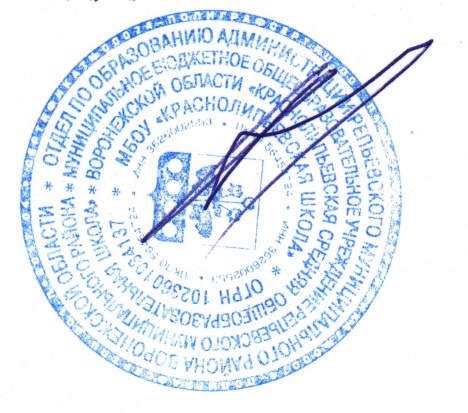 Заместитель директора по УВР  «Утверждаю»Протокол №1  от 26.08.2020 г.________ Дубровских Г.А.Директор школы________Арцыбашев А.А.Приказ №80  от 26.08.2020 г.№Название темыКоличество часовКоличество часовКоличество часов№Название темыобщее теорияпрактикаИнформация вокруг нас1082Как мы познаем окружающий мир422Компьютер624Подготовка текстов на компьютере826Компьютерная графика312Создание мультимедийных объектов413Объекты и системы963Информационные модели1266Алгоритмика1248Резерв202Итого703238№Название темыКоличество часовКоличество часовКоличество часов№Название темыобщеетеорияпрактикаИнформация и информационныепроцессы963Компьютер как универсальноеустройство обработки информации743Обработка графической информации422Обработка текстовой информации936Мультимедиа413Математические основы информатики13103Основы алгоритмизации1064Начала программирования1028Моделирование и формализация963Алгоритмизация и программирование826Обработка числовой информации624Коммуникационные технологии1064Резерв505Итого1055054№Наименованиеразделов и темИсточникКодификатор ОГЭКонтрольная работа .№1 по теме «Компьютер – универсальная машина для работы с информацией»Информатика. 5 класс: самостоятельные и контрольные работы / Л.Л. Босова, А.Ю. Босова1.4.12.3.1Контрольная работа №2по теме «Наглядные формы представления информации»Информатика. 5 класс: самостоятельные и контрольные работы / Л.Л. Босова, А.Ю. Босова1.1.22.5.2Контрольная работа №3 по теме «Компьютерная графикаИнформатика. 5 класс: самостоятельные и контрольные работы / Л.Л. Босова, А.Ю. Босова2.3.3Контрольная работа №4 по теме «Обработка информации»Информатика. 5 класс: самостоятельные и контрольные работы / Л.Л. Босова, А.Ю. Босова1.3.11.3.2Контрольная работа №5«Итоговое тестирование»Информатика. 5 класс: самостоятельные и контрольные работы / Л.Л. Босова, А.Ю. Босова1.1.21.3.11.3.21.4.12.3.12.3.32.5.2№Наименованиеразделов и темИсточникКодификатор ОГЭКонтрольная работа №1 по теме «Объекты и системы»Информатика. 6 класс: самостоятельные и контрольные работы / Л.Л. Босова, А.Ю. Босова1.4.3Контрольная работа №2 по теме«Как мы познаем окружающий мир»Информатика. 6 класс: самостоятельные и контрольные работы / Л.Л. Босова, А.Ю. Босова1.3.3Контрольная работа №3 по теме «Информационные модели»Информатика. 6 класс: самостоятельные и контрольные работы / Л.Л. Босова, А.Ю. Босова1.1.2Контрольная работа №4по теме «Алгоритмика»Информатика. 6 класс: самостоятельные и контрольные работы / Л.Л. Босова, А.Ю. Босова1.3.11.3.21.3.4№Наименованиеразделов и темИсточникКодификатор ОГЭКонтрольная работа №1 по теме «Информация и информационные процессы».Информатика. 7 класс: самостоятельные и контрольные работы / Л.Л. Босова, А.Ю. Босова1.1.1 - 1.1.31.2.1 - 1.2.21.3.5Контрольная работа №2 по теме «Компьютер как универсальное устройство для работы с информацией».Информатика. 7 класс: самостоятельные и контрольные работы / Л.Л. Босова, А.Ю. Босова1.4.1 - 1.4.32.1.2 - 2.1.4Контрольная работа №3 по теме «Обработка графической информации».Информатика. 7 класс: самостоятельные и контрольные работы / Л.Л. Босова, А.Ю. Босова2.3.3Контрольная работа №4 по теме «Обработка текстовой информации».Информатика. 7 класс: самостоятельные и контрольные работы / Л.Л. Босова, А.Ю. Босова2.3.12.1.32.1.4Контрольная работа №5 по теме «Мультимедиа».Информатика. 7 класс: самостоятельные и контрольные работы / Л.Л. Босова, А.Ю. Босова2.7.1№Наименованиеразделов и темИсточникКодификатор ОГЭКонтрольная работа №1 по теме «Математические основы информатики».Информатика. 8 класс: самостоятельные и контрольные работы / Л.Л. Босова, А.Ю. Босова1.1.31.3.3Контрольная работа №2 по теме «Основы алгоритмизации».Информатика. 8 класс: самостоятельные и контрольные работы / Л.Л. Босова, А.Ю. Босова1.3.1 - 1.3.4Контрольная работа №3 по теме «Начала программирования».Информатика. 8 класс: самостоятельные и контрольные работы / Л.Л. Босова, А.Ю. Босова1.3.1 - 1.3.4№Наименованиеразделов и темИсточникКодификатор ОГЭКонтрольная работа № 1по теме «Кодирование и обработка графической и мультимедийной информации»Информатика. 8, 9 класс: самостоятельные и контрольные работы / Л.Л. Босова, А.Ю. Босова2.1.32.2.12.2.32.3.32.7.1Контрольная работа № 2 по теме «Кодирование и обработка текстовой информации»Информатика. 8, 9 класс: самостоятельные и контрольные работы / Л.Л. Босова, А.Ю. Босова2.1.32.2.2Контрольная работа №3 по теме «Кодирование и обработка числовой информации»Информатика. 8, 9 класс: самостоятельные и контрольные работы / Л.Л. Босова, А.Ю. Босова2.1.31.1.32.5.22.6.1 - 2.6.3Контрольная работа № 4 по теме «Основы алгоритмизации и объектно-ориентированного программирования»Информатика. 8, 9 класс: самостоятельные и контрольные работы / Л.Л. Босова, А.Ю. Босова1.3.11.3.21.3.4№План. датаФакт. датаТема разделаТема урокаПланируемый результатДомашнее заданиеИнформация вокруг нас.Цели изучения курса информатики. Информация вокруг нас. Техника безопасности и организация. рабочего места.Выпускник научится:различать содержание основных понятий предмета: информатика, информация;различать виды информации по способам ее восприятия человеком и по способам ее представления на материальных носителях.§1, §2(3)Задание на сайте infosnv.ru№1КомпьютерКомпьютер – универсальная машина для работы с информациейВыпускник научится:различать устройства компьютера;узнает о назначении основных компонентов компьютера (процессора, оперативной памяти, внешней энергонезависимой памяти, устройств ввода-вывода), характеристиках этих устройств;§2Задание на сайте infosnv.ru№2КомпьютерВвод информации в память компьютера. Клавиатура. Практическая работа №1 «Вспоминаем клавиатуру»Выпускник научится:вводить информацию в память компьютера.§3Задание на сайте infosnv.ru№3КомпьютерУправление компьютером. Практическая работа №2 «Вспоминаем приёмы управления компьютером»Выпускник овладеет:навыками работы с компьютером; знаниями, умениями и навыками, достаточными для работы с различными видами программных систем.Выпускник научится:выполнять основные операции с файлами (создавать, сохранять, редактировать, удалять, архивировать, «распаковывать» архивные файлы).§4Задание на сайте infosnv.ru№4Информация вокруг нас.Хранение информации. Практическая работа №3 «Создаём и сохраняем файлы»Выпускник научится:приводить примеры информационных процессов – процессов, связанные с хранением данных – в живой природе и технике;выполнять основные операции с файлами (создавать, сохранять, редактировать, удалять, архивировать, «распаковывать» архивные файлы);осуществлять поиск файлов средствами операционной системы;Выпускник овладеет:навыками работы с компьютером; знаниями, умениями и навыками, достаточными для работы с различными видами программных систем.§5Задание на сайте infosnv.ru№5Информация вокруг нас.Передача информации.Выпускник научится:приводить примеры информационных процессов – процессов, связанные передачей данных – в живой природе и технике;§6 (1)Задание на сайте infosnv.ru№6КомпьютерЭлектронная почта.Практическая работа №4 «Работаем с электроннойпочтой»Выпускник получит возможность научиться:Использовать электронную почту для организации обмена сообщениями§6 (2)Задание на сайте infosnv.ru№7Информация вокруг нас. В мире кодов. Способы кодирования информацииВыпускник овладеет:различными формами представления данных (таблицы, диаграммы, графики и т. д.);§7 (1,2)Задание на сайте infosnv.ru№8Информационные моделиМетод координат.Выпускник овладеет:различными формами представления данных (таблицы, диаграммы, графики и т. д.);Выпускник научится:Строить рисунки по заданным координатным точкам§7 (3)Задание на сайте infosnv.ru№9Подготовка текстов на компьютереТекст как форма представления информации.Компьютер – основной инструмент подготовки текстовВыпускник овладеет:Навыками работы с текстовыми редакторами.Выпускник получит возможность научиться:практиковаться в использовании основных видов прикладного программного обеспечения (редакторы текстов);§8 (1,2,3)Задание на сайте infosnv.ru№10Подготовка текстов на компьютереОсновные объекты текстового документа. Вводтекста.Практическая работа №5 «Вводим текст»Выпускник овладеет:Навыками работы с текстовыми редакторами.Выпускник получит возможность научиться:практиковаться в использовании основных видов прикладного программного обеспечения (редакторы текстов);§8 (4)Задание на сайте infosnv.ru№11Подготовка текстов на компьютереРедактирование текста.Практическая работа №6 «Редактируем текст»Выпускник овладеет:Навыками работы с текстовыми редакторами.Выпускник получит возможность научиться:практиковаться в использовании основных видов прикладного программного обеспечения (редакторы текстов);§8 (5)Задание на сайте infosnv.ru№12Подготовка текстов на компьютереТекстовый фрагмент и операции с ним.Практическая работа №7 «Работаем с фрагментамитекста»Выпускник овладеет:Навыками работы с текстовыми редакторами.Выпускник получит возможность научиться:практиковаться в использовании основных видов прикладного программного обеспечения (редакторы текстов);§8 (1,2,3,4,5)Задание на сайте infosnv.ru№3Подготовка текстов на компьютереФорматирование текста.Практическая работа №8 «Форматируем текст»Контрольная работа .№1 по теме «Компьютер – универсальная машина для работы с информацией»Выпускник овладеет:Навыками работы с текстовыми редакторами.Выпускник получит возможность научиться:практиковаться в использовании основных видов прикладного программного обеспечения (редакторы текстов);§8 (6)Задание на сайте infosnv.ru№14Подготовка текстов на компьютереПредставление информации в форме таблиц.Структура таблицы.Практическая работа №9 «Создаём простыетаблицы» (задания 1 и 2)Выпускник овладеет:Навыками работы с текстовыми процессорами.Выпускник получит возможность научиться:практиковаться в использовании основных видов прикладного программного обеспечения (редакторы текстов);§9 (1)Задание на сайте infosnv.ru№15Подготовка текстов на компьютереТабличное решение логических задач.Практическая работа №9 «Создаём простыетаблицы» (задания 3 и 4)Выпускник овладеет:Навыками работы с текстовыми процессорами.Выпускник получит возможность научиться:практиковаться в использовании основных видов прикладного программного обеспечения (редакторы текстов);§9 (2)Задание на сайте infosnv.ru№16Информация вокруг нас.Разнообразие наглядных форм представленияинформацииВыпускник научится:различать виды информации по способам ее представления на материальных носителях.Составлять схемы при решении логических задач.§10 (1, 2)Задание на сайте infosnv.ru№17Информационные моделиДиаграммы. Создание диаграмм на компьютере Контрольная работа №2 по теме «Наглядные формы представления информации».Выпускник овладеет:различными формами представления данных (таблицы, диаграммы, графики и т. д.);Выпускник получит возможность научиться:практиковаться в использовании основных видов прикладного программного обеспечения (редакторы текстов);§10 (2)Задание на сайте infosnv.ru№18Компьютерная графикаКомпьютерная графика. Графический редакторPaintПрактическая работа №11 «Изучаем инструментыграфического редактора»Выпускник овладеет:различными формами представления данных (таблицы, диаграммы, графики и т. д.);Выпускник получит возможность научиться:практиковаться в использовании основных видов прикладного программного обеспечения (графические редакторы).§11 (1)Задание на сайте infosnv.ru№19Компьютерная графикаПреобразование графических изображенийПрактическая работа №12 «Работаем сграфическими фрагментами»Выпускник овладеет:различными формами представления данных (таблицы, диаграммы, графики и т. д.);Выпускник получит возможность научиться:практиковаться в использовании основных видов прикладного программного обеспечения (графические редакторы).§11 (2)Задание на сайте infosnv.ru№20Компьютерная графикаСоздание графических изображений.Практическая работа №13 «Планируем работу в графическом редакторе»Контрольная работа №3по теме «Компьютерная графика»Выпускник овладеет:различными формами представления данных (таблицы, диаграммы, графики и т. д.);Выпускник получит возможность научиться:практиковаться в использовании основных видов прикладного программного обеспечения (графические редакторы).§11 (1, 2)Задание на сайте infosnv.ru№21Информация вокруг нас.Разнообразие задач обработки информации.Систематизация информацииВыпускник научится:Систематизировать информацию по разным критериям.§12 (1, 2)Задание на сайте infosnv.ru№22Подготовка текстов на компьютереСписки – способ упорядочивания информации.Практическая работа №14 «Создаём списки»Выпускник научится:Систематизировать информацию по разным критериям.Создавать списки в текстовом процессоре.§12 (2)Задание на сайте infosnv.ru№23Информация вокруг нас.Поиск информации.Практическая работа №15 «Ищем информацию всети Интернет»Выпускник научится:проводить поиск информации в сети Интернет по запросам.Выпускник получит возможность научиться:познакомиться с принципами функционирования Интернета и сетевого взаимодействия между компьютерами, с методами поиска в Интернете.§12 (3)Задание на сайте infosnv.ru№23Информация вокруг нас.Кодирование как изменение формы представленияинформацииВыпускник научится:изменять форму представления информации.§12 (4)Задание на сайте infosnv.ru№25Информация вокруг нас.Преобразование информации по заданнымправилам.Практическая работа №16«Выполняем вычисленияс помощью программы Калькулятор»Выпускник получит возможность научиться:преобразовывать информацию по заданным правилам;использовать программу «Калькулятор» при вычислениях на компьютере.§12 (5)Задание на сайте infosnv.ru№26Информация вокруг нас.Преобразование информации путём рассужденийКонтрольная работа №4 по теме «Обработка информации»Выпускник получит возможность научиться:решать логические задачи путем рассуждения.§12 (6)Задание на сайте infosnv.ru№127АлгоритмикаРазработка плана действий. Задачи о переправах.Выпускник научиться:составлять алгоритмы для решения учебных задач.§12 (7)Задание на сайте infosnv.ru№28АлгоритмикаТабличная форма записи плана действий. Задачи опереливанияхВыпускник научиться:составлять алгоритмы для решения учебных задач.§12 (7)Задание на сайте infosnv.ru№29Создание мультимедийных объектовСоздание движущихся изображений.Практическая работа №17 «создаём анимацию» (задание 1).Выпускник овладеет:навыками работы с компьютером; знаниями, умениями и навыками, достаточными для работы с различными видами программных систем и интернет-сервисов (MSPowerpoint).Выпускник получит возможность научиться:практиковаться в использовании основных видов прикладного программного обеспечения (редакторы текстов, электронные таблицы, браузеры и др.).§12 (8)Задание на сайте infosnv.ru№30Создание мультимедийных объектовСоздание анимации по собственному замыслу.Практическая работа №17 «создаём анимацию» (задание 2).Выпускник овладеет: навыками работы с компьютером; знаниями, умениями и навыками, достаточными для работы с различными видами программных систем и интернет-сервисов (PowerPoint)§12 (8)Задание на сайте infosnv.ru№31Создание мультимедийных объектовВыполнение итогового мини-проекта.Практическая работа №18 «Создаем слайд-шоу»Выпускник овладеет: навыками работы с компьютером; знаниями, умениями и навыками, достаточными для работы с различными видами программных систем и интернет-сервисов (Power Point)§12 (8)Задание на сайте infosnv.ru№32Создание мультимедийных объектовВыполнение итогового мини-проекта.Практическая работа №18 «Создаем слайд-шоу»Выпускник овладеет: навыками работы с компьютером; знаниями, умениями и навыками, достаточными для работы с различными видами программных систем и интернет-сервисов (Power Point)§12 (8)Задание на сайте infosnv.ru№33Информация вокруг нас. Компьютер. Подготовка текстов на компьютере. Компьютерная графикаКонтрольная работа №4«Итоговое тестирование»Выпускник научится:различать содержание основных понятий предмета: информатика, информация;различать виды информации по способам ее восприятия человеком и по способам ее представления на материальных носителях;различать устройства компьютера;узнает о назначении основных компонентов компьютера (процессора, оперативной памяти, внешней энергонезависимой памяти, устройств ввода-вывода), характеристиках этих устройств;Стр. 5-93 читатьРезерв. Повторение. Метод координатВыпускник овладеет:различными формами представления данных (таблицы, диаграммы, графики и т. д.);Выпускник научится:Строить рисунки по заданным координатным точкам§7 (3)№План. датаФакт. датаТема разделаТема урокаПланируемый результатДомашнее заданиеОбъекты и системыЦели изучения курса информатики. Техника безопасности иорганизация рабочего места. Объекты окружающего мираВыпускник овладеет:представлениями о целях изучения курса информатики;общими представлениями об объектах окружающего мира и их признаках.§1Задание №1 на сайте infosnv.ruКомпьютерКомпьютерные объекты. Файлы и папки. Размер Файла.Выпускник научится:классифицировать файлы по типу и иным параметрам;выполнять основные операции с файлами (создавать, сохранять, редактировать, удалять, архивировать, «распаковывать» архивные файлы);разбираться в иерархической структуре файловой системы;осуществлять поиск файлов средствами операционной системы;§2 (1,2)Задание №2 на сайте infosnv.ruКомпьютерКомпьютерные объекты. Объекты операционной системы. Выпускник научится:классифицировать файлы по типу и иным параметрам;выполнять основные операции с файлами (создавать, сохранять, редактировать, удалять, архивировать, «распаковывать» архивные файлы);разбираться в иерархической структуре файловой системы;осуществлять поиск файлов средствами операционной системы;§2 (3)Задание №3 на сайте infosnv.ruОбъекты и системыОтношения объектов и их множеств. Разнообразие отношений. Отношения между множествами.Выпускник научится:определять количество элементов в множествах, полученных из двух или трех базовых множеств с помощью операций объединения, пересечения и дополнения.§3 (1,2)Задание №4 на сайте infosnv.ruОбъекты и системыОтношения объектов и их множеств. Отношение "входит в состав"Выпускник научится:определять количество элементов в множествах, полученных из двух или трех базовых множеств с помощью операций объединения, пересечения и дополнения;Выпускник получит возможность научиться:составлять схемы отношений «входит в состав»§3 (3)Задание №5 на сайте infosnv.ruОбъекты и системыРазновидности объектов и их классификация. Отношение «является разновидностью». Классификация объектов.Выпускник научится:определять количество элементов в множествах, полученных из двух или трех базовых множеств с помощью операций объединения, пересечения и дополнения.Выпускник получит возможность научиться:составлять схемы отношений «является разновидностью»§4 (1,2)Задание №6 на сайте infosnv.ruОбъекты и системыКлассификация компьютерных объектов.Выпускник научится:узнает о назначении основных компонентов компьютера (процессора, оперативной памяти, внешней энергонезависимой памяти, устройств ввода-вывода), характеристиках этих устройств.§4 (3)Задание №7 на сайте infosnv.ruОбъекты и системыСистемы объектов. Разнообразие систем. Состав и структура системы.Выпускник научится:узнает разнообразии систем, составе и структуре систем, о системном эффекте.§5 (1,2)Задание №8 на сайте infosnv.ruОбъекты и системыСистема и окружающая среда. Система как черный ящик.Выпускник научится:узнает разнообразии систем, составе и структуре систем, о системном эффекте.§5 (3,4)Задание №9 на сайте infosnv.ruОбъекты и системыПерсональный компьютер как система. Выпускник научится:узнает подсистемы персонального компьютера. §6Задание №10 на сайте infosnv.ruОбъекты и системыКонтрольная работа №1 по теме «Объекты и системы»§1-6Задание №11 на сайте infosnv.ruКак мы познаем окружающий мирКак мы познаем окружающий мир. Выпускник научится:различать содержание основных понятий предмета: информация.узнает о существовании двух форм получения знаний о реальной действительности: чувственное познание и логическое познание.§7Задание №12 на сайте infosnv.ruКак мы познаем окружающий мирПонятие как форма мышления. Понятие. Как образуются понятия.Выпускник научится:узнает о понятии.§8 (1,2)Задание №13 на сайте infosnv.ruКак мы познаем окружающий мирОпределение понятия.Выпускник научится:узнает о понятии.§8 (3)Задание №14 на сайте infosnv.ruКак мы познаем окружающий мирКонтрольная работа №2 по теме«Как мы познаем окружающий мир»Выпускник научится:узнает о понятии.§7-8Задание №15 на сайте infosnv.ruИнформационные моделиИнформационное моделирование.Выпускник научится:различать содержание основных понятий предмета: информационная модель.Выпускник овладеет:навыками работы с компьютером; текстовыми редакторами, различными формами представления данных (схемы).§9Задание №16 на сайте infosnv.ruИнформационные моделиЗнаковые информационные модели. Словесные (научные,художественные) описанияВыпускник научится:различать содержание основных понятий предмета: информационная модель.Выпускник овладеет:навыками работы с компьютером; текстовыми редакторами, различными формами представления данных (схемы).§10 (1,2,3)Задание №17 на сайте infosnv.ruИнформационные моделиМатематические модели. Многоуровневые спискиВыпускник научится:выполнять основные операции с файлами (создавать, сохранять, редактировать).Выпускник овладеет:навыками работы с компьютером; текстовыми редакторами, различными формами представления данных.Выпускник получит возможность научиться:практиковаться в использовании основных видов прикладного программного обеспечения (редакторы текстов);познакомиться с примерами использования математического моделирования в современном мире.§10 (4)Задание №18 на сайте infosnv.ruИнформационные моделиТабличные информационные модели. Правилаоформления таблиц.Выпускник научится:выполнять основные операции с файлами (создавать, сохранять, редактировать);Выпускник овладеет:навыками работы с компьютером; текстовыми редакторами, различными формами представления данных;Выпускник получит возможность научиться:практиковаться в использовании основных видов прикладного программного обеспечения (редакторы текстов).§11 (1,2,3)Задание №19 на сайте infosnv.ruИнформационные моделиВычислительные таблицы. Решение логических задач спомощью таблицВыпускник научится:выполнять основные операции с файлами (создавать, сохранять, редактировать);Выпускник овладеет:навыками работы с компьютером; текстовыми редакторами, различными формами представления данных;Выпускник получит возможность научиться:практиковаться в использовании основных видов прикладного программного обеспечения (редакторы текстов).§11 (4,5)Задание №20 на сайте infosnv.ruИнформационные моделиГрафики и диаграммы. Наглядное представлениепроцессов изменения величин и их соотношенийВыпускник научится:выполнять основные операции с файлами (создавать, сохранять, редактировать);Выпускник овладеет:навыками работы с компьютером; текстовыми редакторами, различными формами представления данных;Выпускник получит возможность научиться:практиковаться в использовании основных видов прикладного программного обеспечения (редакторы текстов).§12Задание №21 на сайте infosnv.ruИнформационные моделиСоздание информационных моделей – диаграммВыпускник научится:выполнять основные операции с файлами (создавать, сохранять, редактировать);Выпускник овладеет:навыками работы с компьютером; текстовыми редакторами, различными формами представления данных;Выпускник получит возможность научиться:практиковаться в использовании основных видов прикладного программного обеспечения (редакторы текстов).§12 (4,5)Задание №22 на сайте infosnv.ruИнформационные моделиМногообразие схем и сферы их применения. Информационные модели на графах.Выпускник научится:использовать терминологию, связанную с графами (вершина, ребро, путь, длина ребра и пути), деревьями (корень, лист, высота дерева) и списками (первый элемент, последний элемент, предыдущий элемент, следующий элемент);§13 (1,2)Задание №23 на сайте infosnv.ruИнформационные моделиИспользованиеграфов при решении задачВыпускник научится:использовать терминологию, связанную с графами (вершина, ребро, путь, длина ребра и пути), деревьями (корень, лист, высота дерева) и списками (первый элемент, последний элемент, предыдущий элемент, следующий элемент);Выпускник получит возможность научиться:познакомиться с примерами использования графов, деревьев и списков при описании реальных объектов и процессов.§13 (3)Задание №24 на сайте infosnv.ruИнформационные моделиКонтрольная работа №3 по теме «Информационные модели»Выпускник научится:использовать терминологию, связанную с графами (вершина, ребро, путь, длина ребра и пути), деревьями (корень, лист, высота дерева) и списками (первый элемент, последний элемент, предыдущий элемент, следующий элемент);Выпускник получит возможность научиться:познакомиться с примерами использования графов, деревьев и списков при описании реальных объектов и процессов.§9-13Задание №25 на сайте infosnv.ruАлгоритмикаЧто такое алгоритмВыпускник научится:использовать термины «алгоритм».§14Задание №26 на сайте infosnv.ruАлгоритмикаИсполнители вокруг насВыпускник научится:использовать термины «исполнитель», «алгоритм».§15Задание №27 на сайте infosnv.ruАлгоритмикаФормы записи алгоритмовВыпускник научится:использовать термины «исполнитель», «алгоритм», «программа», а также понимать разницу между употреблением этих терминов в обыденной речи и в информатике.выражать алгоритм решения задачи различными способами (словесным, графическим, в том числе и в виде блок-схемы, с помощью формальных языков и др.);определять наиболее оптимальный способ выражения алгоритма для решения конкретных задач (словесный, графический, с помощью формальных языков);определять результат выполнения заданного алгоритма или его фрагмента.§16Задание №28на сайте infosnv.ruАлгоритмика. Линейные алгоритмы. Создание презентации «Часы»Выпускник научится:составлять линейный алгоритм;выполнять основные операции с файлами (создавать, сохранять, редактировать, удалять, архивировать, «распаковывать» архивные файлы);разбираться в иерархической структуре файловой системы.Выпускник овладеет:навыками работы с компьютером; знаниями, умениями и навыками, достаточными для работы с различными видами программных систем и интернет-сервисов (PowerPoint); умением описывать работу этих систем и сервисов с использованием соответствующей терминологии;различными формами представления данных (таблицы, диаграммы, графики и т. д.);Выпускник получит возможность научиться:практиковаться в использовании основных видов прикладного программного обеспечения (редакторы текстов, электронные таблицы, браузеры и др.).Задание №29на сайте infosnv.ruАлгоритмика. Алгоритмы с ветвлениями. Создание презентации«Времена года»Выпускник научится:составлять алгоритмы с ветвлением;выполнять основные операции с файлами (создавать, сохранять, редактировать, удалять, архивировать, «распаковывать» архивные файлы);разбираться в иерархической структуре файловой системы;Выпускник овладеет:навыками работы с компьютером; знаниями, умениями и навыками, достаточными для работы с различными видами программных систем и интернет-сервисов (PowerPoint); умением описывать работу этих систем и сервисов с использованием соответствующей терминологии;различными формами представления данных (таблицы, диаграммы, графики и т. д.);Выпускник получит возможность научиться:практиковаться в использовании основных видов прикладного программного обеспечения (редакторы текстов, электронные таблицы, браузеры и др.).Задание №30на сайте infosnv.ruАлгоритмика. Алгоритмы с повторениями. Создание презентации«Скакалочка»Выпускник научится:составлять алгоритмы с повторением;выполнять основные операции с файлами (создавать, сохранять, редактировать, удалять, архивировать, «распаковывать» архивные файлы);разбираться в иерархической структуре файловой системы;Выпускник овладеет:навыками работы с компьютером; знаниями, умениями и навыками, достаточными для работы с различными видами программных систем и интернет-сервисов (PowerPoint); умением описывать работу этих систем и сервисов с использованием соответствующей терминологии;различными формами представления данных (таблицы, диаграммы, графики и т. д.);Выпускник получит возможность научиться:практиковаться в использовании основных видов прикладного программного обеспечения (редакторы текстов, электронные таблицы, браузеры и др.).Задание №31на сайте infosnv.ruАлгоритмикаИсполнитель Чертёжник. Пример алгоритма управленияЧертёжникомВыпускник научится:составлять несложные алгоритмы управления исполнителями.Задание №32на сайте infosnv.ruАлгоритмикаИспользование вспомогательных алгоритмовВыпускник научится:составлять несложные алгоритмы управления исполнителями.Задание №33на сайте infosnv.ruАлгоритмикаКонтрольная работа №4по теме «Алгоритмика»Выпускник научится:составлять несложные алгоритмы управления исполнителями.Задание №34на сайте infosnv.ruАлгоритмикаРезерв. Алгоритмы с повторениями для исполнителя ЧертёжникВыпускник научится:составлять несложные алгоритмы управления исполнителями.Задание №35на сайте infosnv.ru№План. датаФакт. датаТема разделаТема урокаПланируемый результатДомашнее заданиеВведениеЦели изучения курса информатики. Техника безопасности и организация рабочего местаВыпускник научится:различать содержание основных понятий предмета: информатика, информация, информационный процесс, информационная система, информационная модель и др.ВведениеЗадание №1 на сайте infosnv.ruИнформация и информационные процессыИнформация и ее свойстваВыпускник научится:различать виды информации по способам ее восприятия человеком и по способам ее представления на материальных носителях.§ 1.1Задание №2на сайте infosnv.ruИнформация и информационные процессыИнформационные процессы. Обработка информацииВыпускник научится:раскрывать общие закономерности протекания информационных процессов в системах различной природы;приводить примеры информационных процессов – процессов, связанные с хранением, преобразованием и передачей данных – в живой природе и технике.§ 1.2.1, 1.2.2, 1.2.3Задание №3 на сайте infosnv.ruИнформация и информационные процессыИнформационные процессы. Хранение и передача информацииВыпускник научится:раскрывать общие закономерности протекания информационных процессов в системах различной природы;приводить примеры информационных процессов – процессов, связанные с хранением, преобразованием и передачей данных – в живой природе и технике;использовать термины, описывающие скорость передачи данных, оценивать время передачи данных.§ 1.2.4, 1.2.5, 1.2.6Задание №4 на сайте infosnv.ruИнформация и информационные процессыВсемирная паутина как информационное хранилищеВыпускник научится:проводить поиск информации в сети Интернет по запросам с использованием логических операций;использовать термины, описывающие скорость передачи данных, оценивать время передачи данных;оперировать понятиями, связанными с передачей данных (источник и приемник данных: канал связи, скорость передачи данных по каналу связи, пропускная способность канала связи).Выпускник овладеет:навыками работы с компьютером; знаниями, умениями и навыками, достаточными для работы с различными видами программных систем и интернет-сервисов (браузеры, поисковые системы).Выпускник получит возможность научиться:практиковаться в использовании основных видов прикладного программного обеспечения (редакторы текстов, электронные таблицы, браузеры и др.);познакомиться с принципами функционирования Интернета и сетевого взаимодействия между компьютерами, с методами поиска в Интернете.§ 1.3Задание №5 на сайте infosnv.ruИнформация и информационные процессыПредставление информацииВыпускник научится:узнает формах представления информации.§ 1.4Задание №6 на сайте infosnv.ruИнформация и информационные процессыДискретная форма представления информацииВыпускник научится:определять минимальную длину кодового слова по заданным алфавиту кодируемого текста и кодовому алфавиту (для кодового алфавита из 2, 3 или 4 символов);определять длину кодовой последовательности по длине исходного текста и кодовой таблице равномерного кода.Выпускник получит возможность научиться:узнать о том, что любые дискретные данные можно описать, используя алфавит, содержащий только два символа, например, 0 и 1;познакомиться с тем, как информация (данные) представляется в современных компьютерах и робототехнических системах.§ 1.5Задание №7 на сайте infosnv.ruИнформация и информационные процессыЕдиницы измерения информацииВыпускник научится:познакомиться с двоичным кодированием текстов и с наиболее употребительными современными кодами.§ 1.6Задание №8 на сайте infosnv.ruИнформация и информационные процессыКонтрольная работа №1 по теме «Информация и информационные процессы»Выпускник научится:познакомиться с двоичным кодированием текстов и с наиболее употребительными современными кодами.Глава 1Задание №9 на сайте infosnv.ruКомпьютер как универсальное устройство для работы с информациейОсновные компоненты компьютера и их функцииВыпускник научится:узнает о назначении основных компонентов компьютера (процессора, оперативной памяти, внешней энергонезависимой памяти, устройств ввода-вывода), характеристиках этих устройств;определять качественные и количественные характеристики компонентов компьютера;узнает об истории и тенденциях развития компьютеров; о том как можно улучшить характеристики компьютеров; узнает о том, какие задачи решаются с помощью суперкомпьютеров.Выпускник получит возможность научиться:осознано подходить к выбору ИКТ–средств для своих учебных и иных целей;узнать о физических ограничениях на значения характеристик компьютера;узнать о структуресовременных компьютеров и назначении их элементов.§ 2.1Задание №10 на сайте infosnv.ruКомпьютер как универсальное устройство для работы с информациейПерсональный компьютерВыпускник научится:узнает о назначении основных компонентов компьютера (процессора, оперативной памяти, внешней энергонезависимой памяти, устройств ввода-вывода), характеристиках этих устройств;определять качественные и количественные характеристики компонентов компьютера;узнает об истории и тенденциях развития компьютеров; о том как можно улучшить характеристики компьютеров; узнает о том, какие задачи решаются с помощью суперкомпьютеров.Выпускник получит возможность научиться:осознано подходить к выбору ИКТ–средств для своих учебных и иных целей;узнать о физических ограничениях на значения характеристик компьютера;узнать о структуресовременных компьютеров и назначении их элементов.§ 2.2Задание №11 на сайте infosnv.ruКомпьютер как универсальное устройство для работы с информациейПрограммное обеспечение компьютера. Системное программное обеспечениеВыпускник научится:узнает о программном обеспечении компьютера.§ 2.3.1, 2.3.2Задание №12 на сайте infosnv.ruКомпьютер как универсальное устройство для работы с информациейСистемы программирования и прикладное программное обеспечениеВыпускник научится:узнает о программном обеспечении компьютера.§ 2.3.3, 2.3.4, 2.3.5Задание №13 на сайте infosnv.ruКомпьютер как универсальное устройство для работы с информациейФайлы и файловые структурыВыпускник научится:классифицировать файлы по типу и иным параметрам;выполнять основные операции с файлами (создавать, сохранять, редактировать, удалять, архивировать, «распаковывать» архивные файлы);разбираться в иерархической структуре файловой системы;осуществлять поиск файлов средствами операционной системы.§ 2.4Задание №14 на сайте infosnv.ruКомпьютер как универсальное устройство для работы с информациейПользовательский интерфейсВыпускник овладеет:приемами безопасной организации своего личного пространства данных с использованием индивидуальных накопителей данных, интернет-сервисов и т. п.§ 2.5Задание №15 на сайте infosnv.ruКомпьютер как универсальное устройство для работы с информациейКонтрольная работа №2 по теме «Компьютер как универсальное устройство для работы с информацией». Выпускник овладеет:приемами безопасной организации своего личного пространства данных с использованием индивидуальных накопителей данных, интернет-сервисов и т. п.Глава 2Задание №16 на сайте infosnv.ruОбработка графической информацииФормирование изображения на экране монитораВыпускник овладеет:навыками работы с компьютером; знаниями, умениями и навыками, достаточными для работы с различными видами программных систем и интернет-сервисов (графические редакторы); умением описывать работу этих систем и сервисов с использованием соответствующей терминологии.практиковаться в использовании основных видов прикладного программного обеспечения (графические редакторы).§ 3.1Задание №17 на сайте infosnv.ruОбработка графической информацииКомпьютерная графикаВыпускник овладеет:навыками работы с компьютером; знаниями, умениями и навыками, достаточными для работы с различными видами программных систем и интернет-сервисов (графические редакторы); умением описывать работу этих систем и сервисов с использованием соответствующей терминологии.практиковаться в использовании основных видов прикладного программного обеспечения (графические редакторы).§ 3.2Задание №18 на сайте infosnv.ruОбработка графической информацииСоздание графических изображенийВыпускник овладеет:навыками работы с компьютером; знаниями, умениями и навыками, достаточными для работы с различными видами программных систем и интернет-сервисов (графические редакторы); умением описывать работу этих систем и сервисов с использованием соответствующей терминологии.практиковаться в использовании основных видов прикладного программного обеспечения (графические редакторы).§ 3.3Задание №19 на сайте infosnv.ruОбработка графической информацииКонтрольная работа №3 по теме «Обработка графической информации».Выпускник овладеет:навыками работы с компьютером; знаниями, умениями и навыками, достаточными для работы с различными видами программных систем и интернет-сервисов (графические редакторы); умением описывать работу этих систем и сервисов с использованием соответствующей терминологии.практиковаться в использовании основных видов прикладного программного обеспечения (графические редакторы).Глава 3Задание №20 на сайте infosnv.ruОбработка текстовой информацииТекстовые документы и технологии их созданияВыпускник овладеет:навыками работы с компьютером; знаниями, умениями и навыками, достаточными для работы с различными видами программных систем и интернет-сервисов (текстовые редакторы); умением описывать работу этих систем и сервисов с использованием соответствующей терминологии.практиковаться в использовании основных видов прикладного программного обеспечения (текстовые редакторы).§ 4.1Задание №21 на сайте infosnv.ruОбработка текстовой информацииСоздание текстовых документов на компьютереВыпускник овладеет:навыками работы с компьютером; знаниями, умениями и навыками, достаточными для работы с различными видами программных систем и интернет-сервисов (текстовые редакторы); умением описывать работу этих систем и сервисов с использованием соответствующей терминологии.практиковаться в использовании основных видов прикладного программного обеспечения (текстовые редакторы).§ 4.1, 4.2Задание №22 на сайте infosnv.ruОбработка текстовой информацииПрямое форматированиеВыпускник овладеет:навыками работы с компьютером; знаниями, умениями и навыками, достаточными для работы с различными видами программных систем и интернет-сервисов (текстовые редакторы); умением описывать работу этих систем и сервисов с использованием соответствующей терминологии.практиковаться в использовании основных видов прикладного программного обеспечения (текстовые редакторы).§  4.3Задание №23 на сайте infosnv.ruОбработка текстовой информацииСтилевое форматированиеВыпускник овладеет:навыками работы с компьютером; знаниями, умениями и навыками, достаточными для работы с различными видами программных систем и интернет-сервисов (текстовые редакторы); умением описывать работу этих систем и сервисов с использованием соответствующей терминологии.практиковаться в использовании основных видов прикладного программного обеспечения (текстовые редакторы).§ 4.3Задание №24 на сайте infosnv.ruОбработка текстовой информацииВизуализация информации в текстовых документахВыпускник овладеет:навыками работы с компьютером; знаниями, умениями и навыками, достаточными для работы с различными видами программных систем и интернет-сервисов (текстовые редакторы); умением описывать работу этих систем и сервисов с использованием соответствующей терминологии.практиковаться в использовании основных видов прикладного программного обеспечения (текстовые редакторы).§ 4.4Задание №25 на сайте infosnv.ruОбработка текстовой информацииРаспознавание текста и системы компьютерного переводаВыпускник овладеет:навыками работы с компьютером; знаниями, умениями и навыками, достаточными для работы с различными видами программных систем и интернет-сервисов (текстовые редакторы); умением описывать работу этих систем и сервисов с использованием соответствующей терминологии.практиковаться в использовании основных видов прикладного программного обеспечения (текстовые редакторы).§ 4.5Задание №26 на сайте infosnv.ruОбработка текстовой информацииОценка количественных параметров текстовых документовВыпускник научится:описывать размер двоичных текстов, используя термины «бит», «байт» и производные от них;кодировать и декодировать тексты по заданной кодовой таблице;определять минимальную длину кодового слова по заданным алфавиту кодируемого текста и кодовому алфавиту (для кодового алфавита из 2, 3 или 4 символов);определять длину кодовой последовательности по длине исходного текста и кодовой таблице равномерного кода.§ 4.6Задание №27 на сайте infosnv.ruОбработка текстовой информацииОформление реферата «История развития компьютерной техники»Выпускник научится:узнает об истории и тенденциях развития компьютеров; о том, как можно улучшить характеристики компьютеров; узнает о том, какие задачи решаются с помощью суперкомпьютеров.Выпускник получит возможность научиться:получить представление об истории и тенденциях развития ИКТ;§ 4.6Задание №28 на сайте infosnv.ruОбработка текстовой информацииКонтрольная работа №4 по теме «Обработка текстовой информации».Выпускник научится:узнает об истории и тенденциях развития компьютеров; о том, как можно улучшить характеристики компьютеров; узнает о том, какие задачи решаются с помощью суперкомпьютеров.Выпускник получит возможность научиться:получить представление об истории и тенденциях развития ИКТ;§ 4.6Задание №29на сайте infosnv.ruМультимедиаТехнология мультимедиаВыпускник овладеет:навыками работы с компьютером; знаниями, умениями и навыками, достаточными для работы с различными видами программных систем и интернет-сервисов (PowerPoint); умением описывать работу этих систем и сервисов с использованием соответствующей терминологии.практиковаться в использовании основных видов прикладного программного обеспечения (PowerPoint).Задание №30 на сайте infosnv.ruМультимедиаКомпьютерные презентацииВыпускник овладеет:навыками работы с компьютером; знаниями, умениями и навыками, достаточными для работы с различными видами программных систем и интернет-сервисов (PowerPoint); умением описывать работу этих систем и сервисов с использованием соответствующей терминологии.практиковаться в использовании основных видов прикладного программного обеспечения (PowerPoint).Задание №31 на сайте infosnv.ruМультимедиаСоздание мультимедийной презентацииВыпускник овладеет:навыками работы с компьютером; знаниями, умениями и навыками, достаточными для работы с различными видами программных систем и интернет-сервисов (PowerPoint); умением описывать работу этих систем и сервисов с использованием соответствующей терминологии.практиковаться в использовании основных видов прикладного программного обеспечения (PowerPoint).Задание №32 на сайте infosnv.ruМультимедиаКонтрольная работа №5 по теме «Мультимедиа»Выпускник овладеет:навыками работы с компьютером; знаниями, умениями и навыками, достаточными для работы с различными видами программных систем и интернет-сервисов (PowerPoint); умением описывать работу этих систем и сервисов с использованием соответствующей терминологии.практиковаться в использовании основных видов прикладного программного обеспечения (PowerPoint).Задание №33 на сайте infosnv.ruИтоговое повторениеОсновные понятия курса.Создание мультимедийной презентацииВыпускник овладеет:навыками работы с компьютером; знаниями, умениями и навыками, достаточными для работы с различными видами программных систем и интернет-сервисов (PowerPoint); умением описывать работу этих систем и сервисов с использованием соответствующей терминологии.практиковаться в использовании основных видов прикладного программного обеспечения (PowerPoint).Задание №34 на сайте infosnv.ruРезерв. Итоговое повторениеОсновные понятия курса. Повторение. Создание мультимедийной презентацииВыпускник овладеет:навыками работы с компьютером; знаниями, умениями и навыками, достаточными для работы с различными видами программных систем и интернет-сервисов (PowerPoint); умением описывать работу этих систем и сервисов с использованием соответствующей терминологии.практиковаться в использовании основных видов прикладного программного обеспечения (PowerPoint).Задание №35 на сайте infosnv.ru№План. датаФакт. датаТема разделаТема урокаПланируемый результатДомашнее заданиеВведениеЦели изучения курса информатики. Техника безопасности и организация рабочего местаВыпускник научится:организовывать свое рабочее вместо с требованиями учителя.ВведениеЗадание №1 на сайте fizinfika.ruМатематические основы информатикиОбщие сведения о системах счисленияВыпускник научится:записывать в двоичной системе целые числа от 0 до 1024; переводить заданное натуральное число из десятичной записи в двоичную и из двоичной в десятичную; сравнивать числа в двоичной записи; складывать и вычитать числа, записанные в двоичной системе счисления;записывать логические выражения, составленные с помощью операций «и», «или», «не» и скобок, определять истинность такого составного высказывания, если известны значения истинности входящих в него элементарных высказываний;определять количество элементов в множествах, полученных из двух или трех базовых множеств с помощью операций объединения, пересечения и дополнения.Выпускник получит возможность научиться:узнать о том, что любые дискретные данные можно описать, используя алфавит, содержащий только два символа, например, 0 и 1;познакомиться с тем, как информация (данные) представляется в современных компьютерах и робототехнических системах.§ 1.1.1Задание №2 на сайте fizinfika.ruМатематические основы информатикиДвоичная система счисления. Двоичная арифметикаВыпускник научится:записывать в двоичной системе целые числа от 0 до 1024; переводить заданное натуральное число из десятичной записи в двоичную и из двоичной в десятичную; сравнивать числа в двоичной записи; складывать и вычитать числа, записанные в двоичной системе счисления;записывать логические выражения, составленные с помощью операций «и», «или», «не» и скобок, определять истинность такого составного высказывания, если известны значения истинности входящих в него элементарных высказываний;определять количество элементов в множествах, полученных из двух или трех базовых множеств с помощью операций объединения, пересечения и дополнения.Выпускник получит возможность научиться:узнать о том, что любые дискретные данные можно описать, используя алфавит, содержащий только два символа, например, 0 и 1;познакомиться с тем, как информация (данные) представляется в современных компьютерах и робототехнических системах.§ 1.1.2, 1.1.6Задание №3 на сайте fizinfika.ruМатематические основы информатикиВосьмеричная и шестнадцатеричные системы счисления. Компьютерные системы счисленияВыпускник научится:записывать в двоичной системе целые числа от 0 до 1024; переводить заданное натуральное число из десятичной записи в двоичную и из двоичной в десятичную; сравнивать числа в двоичной записи; складывать и вычитать числа, записанные в двоичной системе счисления;записывать логические выражения, составленные с помощью операций «и», «или», «не» и скобок, определять истинность такого составного высказывания, если известны значения истинности входящих в него элементарных высказываний;определять количество элементов в множествах, полученных из двух или трех базовых множеств с помощью операций объединения, пересечения и дополнения.Выпускник получит возможность научиться:узнать о том, что любые дискретные данные можно описать, используя алфавит, содержащий только два символа, например, 0 и 1;познакомиться с тем, как информация (данные) представляется в современных компьютерах и робототехнических системах.§ 1.1.3, 1.1.4, 1.1.7Задание №4 на сайте fizinfika.ruМатематические основы информатикиПравило перевода целых десятичных чисел в систему счисления с основанием qВыпускник научится:записывать в двоичной системе целые числа от 0 до 1024; переводить заданное натуральное число из десятичной записи в двоичную и из двоичной в десятичную; сравнивать числа в двоичной записи; складывать и вычитать числа, записанные в двоичной системе счисления;записывать логические выражения, составленные с помощью операций «и», «или», «не» и скобок, определять истинность такого составного высказывания, если известны значения истинности входящих в него элементарных высказываний;определять количество элементов в множествах, полученных из двух или трех базовых множеств с помощью операций объединения, пересечения и дополнения.Выпускник получит возможность научиться:узнать о том, что любые дискретные данные можно описать, используя алфавит, содержащий только два символа, например, 0 и 1;познакомиться с тем, как информация (данные) представляется в современных компьютерах и робототехнических системах.§ 1.1.5Задание №5 на сайте fizinfika.ruМатематические основы информатикиПредставление целых чисел в компьютереВыпускник научится:записывать в двоичной системе целые числа от 0 до 1024; переводить заданное натуральное число из десятичной записи в двоичную и из двоичной в десятичную; сравнивать числа в двоичной записи; складывать и вычитать числа, записанные в двоичной системе счисления;записывать логические выражения, составленные с помощью операций «и», «или», «не» и скобок, определять истинность такого составного высказывания, если известны значения истинности входящих в него элементарных высказываний;определять количество элементов в множествах, полученных из двух или трех базовых множеств с помощью операций объединения, пересечения и дополнения.Выпускник получит возможность научиться:узнать о том, что любые дискретные данные можно описать, используя алфавит, содержащий только два символа, например, 0 и 1;познакомиться с тем, как информация (данные) представляется в современных компьютерах и робототехнических системах.§ 1.2.1Задание №6 на сайте fizinfika.ruМатематические основы информатикиПредставление вещественных чиселВыпускник научится:записывать в двоичной системе целые числа от 0 до 1024; переводить заданное натуральное число из десятичной записи в двоичную и из двоичной в десятичную; сравнивать числа в двоичной записи; складывать и вычитать числа, записанные в двоичной системе счисления;записывать логические выражения, составленные с помощью операций «и», «или», «не» и скобок, определять истинность такого составного высказывания, если известны значения истинности входящих в него элементарных высказываний;определять количество элементов в множествах, полученных из двух или трех базовых множеств с помощью операций объединения, пересечения и дополнения.Выпускник получит возможность научиться:узнать о том, что любые дискретные данные можно описать, используя алфавит, содержащий только два символа, например, 0 и 1;познакомиться с тем, как информация (данные) представляется в современных компьютерах и робототехнических системах.§ 1.2.2Задание №7 на сайте fizinfika.ruМатематические основы информатикиВысказывание. Логические операцииВыпускник научится:записывать в двоичной системе целые числа от 0 до 1024; переводить заданное натуральное число из десятичной записи в двоичную и из двоичной в десятичную; сравнивать числа в двоичной записи; складывать и вычитать числа, записанные в двоичной системе счисления;записывать логические выражения, составленные с помощью операций «и», «или», «не» и скобок, определять истинность такого составного высказывания, если известны значения истинности входящих в него элементарных высказываний;определять количество элементов в множествах, полученных из двух или трех базовых множеств с помощью операций объединения, пересечения и дополнения.Выпускник получит возможность научиться:узнать о том, что любые дискретные данные можно описать, используя алфавит, содержащий только два символа, например, 0 и 1;познакомиться с тем, как информация (данные) представляется в современных компьютерах и робототехнических системах.§ 1.3.1, 1.3.2Задание №8 на сайте fizinfika.ruМатематические основы информатикиПостроение таблиц истинности для логических выраженийВыпускник научится:записывать в двоичной системе целые числа от 0 до 1024; переводить заданное натуральное число из десятичной записи в двоичную и из двоичной в десятичную; сравнивать числа в двоичной записи; складывать и вычитать числа, записанные в двоичной системе счисления;записывать логические выражения, составленные с помощью операций «и», «или», «не» и скобок, определять истинность такого составного высказывания, если известны значения истинности входящих в него элементарных высказываний;определять количество элементов в множествах, полученных из двух или трех базовых множеств с помощью операций объединения, пересечения и дополнения.Выпускник получит возможность научиться:узнать о том, что любые дискретные данные можно описать, используя алфавит, содержащий только два символа, например, 0 и 1;познакомиться с тем, как информация (данные) представляется в современных компьютерах и робототехнических системах.§ 1.3.3Задание №9 на сайте fizinfika.ruМатематические основы информатикиСвойства логических операцийВыпускник научится:записывать в двоичной системе целые числа от 0 до 1024; переводить заданное натуральное число из десятичной записи в двоичную и из двоичной в десятичную; сравнивать числа в двоичной записи; складывать и вычитать числа, записанные в двоичной системе счисления;записывать логические выражения, составленные с помощью операций «и», «или», «не» и скобок, определять истинность такого составного высказывания, если известны значения истинности входящих в него элементарных высказываний;определять количество элементов в множествах, полученных из двух или трех базовых множеств с помощью операций объединения, пересечения и дополнения.Выпускник получит возможность научиться:узнать о том, что любые дискретные данные можно описать, используя алфавит, содержащий только два символа, например, 0 и 1;познакомиться с тем, как информация (данные) представляется в современных компьютерах и робототехнических системах.§ 1.3.4Задание №10 на сайте fizinfika.ruМатематические основы информатикиРешение логических задачВыпускник научится:записывать в двоичной системе целые числа от 0 до 1024; переводить заданное натуральное число из десятичной записи в двоичную и из двоичной в десятичную; сравнивать числа в двоичной записи; складывать и вычитать числа, записанные в двоичной системе счисления;записывать логические выражения, составленные с помощью операций «и», «или», «не» и скобок, определять истинность такого составного высказывания, если известны значения истинности входящих в него элементарных высказываний;определять количество элементов в множествах, полученных из двух или трех базовых множеств с помощью операций объединения, пересечения и дополнения.Выпускник получит возможность научиться:узнать о том, что любые дискретные данные можно описать, используя алфавит, содержащий только два символа, например, 0 и 1;познакомиться с тем, как информация (данные) представляется в современных компьютерах и робототехнических системах.§ 1.3.5Задание №11 на сайте fizinfika.ruМатематические основы информатикиЛогические элементыВыпускник научится:записывать в двоичной системе целые числа от 0 до 1024; переводить заданное натуральное число из десятичной записи в двоичную и из двоичной в десятичную; сравнивать числа в двоичной записи; складывать и вычитать числа, записанные в двоичной системе счисления;записывать логические выражения, составленные с помощью операций «и», «или», «не» и скобок, определять истинность такого составного высказывания, если известны значения истинности входящих в него элементарных высказываний;определять количество элементов в множествах, полученных из двух или трех базовых множеств с помощью операций объединения, пересечения и дополнения.Выпускник получит возможность научиться:узнать о том, что любые дискретные данные можно описать, используя алфавит, содержащий только два символа, например, 0 и 1;познакомиться с тем, как информация (данные) представляется в современных компьютерах и робототехнических системах.§ 1.3.6Задание №12на сайте fizinfika.ruМатематические основы информатикиКонтрольная работа №1 по теме «Математические основы информатики».Выпускник научится:записывать в двоичной системе целые числа от 0 до 1024; переводить заданное натуральное число из десятичной записи в двоичную и из двоичной в десятичную; сравнивать числа в двоичной записи; складывать и вычитать числа, записанные в двоичной системе счисления;записывать логические выражения, составленные с помощью операций «и», «или», «не» и скобок, определять истинность такого составного высказывания, если известны значения истинности входящих в него элементарных высказываний;определять количество элементов в множествах, полученных из двух или трех базовых множеств с помощью операций объединения, пересечения и дополнения.Выпускник получит возможность научиться:узнать о том, что любые дискретные данные можно описать, используя алфавит, содержащий только два символа, например, 0 и 1;познакомиться с тем, как информация (данные) представляется в современных компьютерах и робототехнических системах.Глава 1записи в тетрадиОсновы алгоритмизацииАлгоритмы и исполнителиВыпускник научится:составлять алгоритмы для решения учебных задач различных типов;выражать алгоритм решения задачи различными способами (словесным, графическим, в том числе и в виде блок-схемы, с помощью формальных языков и др.);определять наиболее оптимальный способ выражения алгоритма для решения конкретных задач (словесный, графический, с помощью формальных языков);определять результат выполнения заданного алгоритма или его фрагмента;использовать термины «исполнитель», «алгоритм», «программа», а также понимать разницу между употреблением этих терминов в обыденной речи и в информатике;выполнять без использования компьютера («вручную») несложные алгоритмы управления исполнителями и анализа числовых и текстовых данных, записанные на конкретном язык программирования с использованием основных управляющих конструкций последовательного программирования (линейная программа, ветвление, повторение, вспомогательные алгоритмы);использовать величины (переменные) различных типов, табличные величины (массивы), а также выражения, составленные из этих величин; использовать оператор присваивания;анализировать предложенный алгоритм, например, определять какие результаты возможны при заданном множестве исходных значений;записывать на выбранном языке программирования арифметические и логические выражения и вычислять их значения.Выпускник получит возможность:познакомиться с использованием в программах строковых величин и с операциями со строковыми величинами;создавать программы для решения задач, возникающих в процессе учебы и вне ее;познакомиться с задачами обработки данных и алгоритмами их решения;познакомиться с понятием «управление», с примерами того, как компьютер управляет различными системами (роботы, летательные и космические аппараты, станки, оросительные системы, движущиеся модели и др.).§ 2.1Задание №13на сайте fizinfika.ruОсновы алгоритмизацииСпособы записи алгоритмовВыпускник научится:составлять алгоритмы для решения учебных задач различных типов;выражать алгоритм решения задачи различными способами (словесным, графическим, в том числе и в виде блок-схемы, с помощью формальных языков и др.);определять наиболее оптимальный способ выражения алгоритма для решения конкретных задач (словесный, графический, с помощью формальных языков);определять результат выполнения заданного алгоритма или его фрагмента;использовать термины «исполнитель», «алгоритм», «программа», а также понимать разницу между употреблением этих терминов в обыденной речи и в информатике;выполнять без использования компьютера («вручную») несложные алгоритмы управления исполнителями и анализа числовых и текстовых данных, записанные на конкретном язык программирования с использованием основных управляющих конструкций последовательного программирования (линейная программа, ветвление, повторение, вспомогательные алгоритмы);использовать величины (переменные) различных типов, табличные величины (массивы), а также выражения, составленные из этих величин; использовать оператор присваивания;анализировать предложенный алгоритм, например, определять какие результаты возможны при заданном множестве исходных значений;записывать на выбранном языке программирования арифметические и логические выражения и вычислять их значения.Выпускник получит возможность:познакомиться с использованием в программах строковых величин и с операциями со строковыми величинами;создавать программы для решения задач, возникающих в процессе учебы и вне ее;познакомиться с задачами обработки данных и алгоритмами их решения;познакомиться с понятием «управление», с примерами того, как компьютер управляет различными системами (роботы, летательные и космические аппараты, станки, оросительные системы, движущиеся модели и др.).§ 2.2Задание №14на сайте fizinfika.ruОсновы алгоритмизацииОбъекты алгоритмовВыпускник научится:составлять алгоритмы для решения учебных задач различных типов;выражать алгоритм решения задачи различными способами (словесным, графическим, в том числе и в виде блок-схемы, с помощью формальных языков и др.);определять наиболее оптимальный способ выражения алгоритма для решения конкретных задач (словесный, графический, с помощью формальных языков);определять результат выполнения заданного алгоритма или его фрагмента;использовать термины «исполнитель», «алгоритм», «программа», а также понимать разницу между употреблением этих терминов в обыденной речи и в информатике;выполнять без использования компьютера («вручную») несложные алгоритмы управления исполнителями и анализа числовых и текстовых данных, записанные на конкретном язык программирования с использованием основных управляющих конструкций последовательного программирования (линейная программа, ветвление, повторение, вспомогательные алгоритмы);использовать величины (переменные) различных типов, табличные величины (массивы), а также выражения, составленные из этих величин; использовать оператор присваивания;анализировать предложенный алгоритм, например, определять какие результаты возможны при заданном множестве исходных значений;записывать на выбранном языке программирования арифметические и логические выражения и вычислять их значения.Выпускник получит возможность:познакомиться с использованием в программах строковых величин и с операциями со строковыми величинами;создавать программы для решения задач, возникающих в процессе учебы и вне ее;познакомиться с задачами обработки данных и алгоритмами их решения;познакомиться с понятием «управление», с примерами того, как компьютер управляет различными системами (роботы, летательные и космические аппараты, станки, оросительные системы, движущиеся модели и др.).§ 2.3Задание №15на сайте fizinfika.ruОсновы алгоритмизацииАлгоритмическая конструкция «следование»Выпускник научится:составлять алгоритмы для решения учебных задач различных типов;выражать алгоритм решения задачи различными способами (словесным, графическим, в том числе и в виде блок-схемы, с помощью формальных языков и др.);определять наиболее оптимальный способ выражения алгоритма для решения конкретных задач (словесный, графический, с помощью формальных языков);определять результат выполнения заданного алгоритма или его фрагмента;использовать термины «исполнитель», «алгоритм», «программа», а также понимать разницу между употреблением этих терминов в обыденной речи и в информатике;выполнять без использования компьютера («вручную») несложные алгоритмы управления исполнителями и анализа числовых и текстовых данных, записанные на конкретном язык программирования с использованием основных управляющих конструкций последовательного программирования (линейная программа, ветвление, повторение, вспомогательные алгоритмы);использовать величины (переменные) различных типов, табличные величины (массивы), а также выражения, составленные из этих величин; использовать оператор присваивания;анализировать предложенный алгоритм, например, определять какие результаты возможны при заданном множестве исходных значений;записывать на выбранном языке программирования арифметические и логические выражения и вычислять их значения.Выпускник получит возможность:познакомиться с использованием в программах строковых величин и с операциями со строковыми величинами;создавать программы для решения задач, возникающих в процессе учебы и вне ее;познакомиться с задачами обработки данных и алгоритмами их решения;познакомиться с понятием «управление», с примерами того, как компьютер управляет различными системами (роботы, летательные и космические аппараты, станки, оросительные системы, движущиеся модели и др.).§ 2.4.1Задание №16на сайте fizinfika.ruОсновы алгоритмизацииАлгоритмическая конструкция «ветвление».Полная форма ветвленияВыпускник научится:составлять алгоритмы для решения учебных задач различных типов;выражать алгоритм решения задачи различными способами (словесным, графическим, в том числе и в виде блок-схемы, с помощью формальных языков и др.);определять наиболее оптимальный способ выражения алгоритма для решения конкретных задач (словесный, графический, с помощью формальных языков);определять результат выполнения заданного алгоритма или его фрагмента;использовать термины «исполнитель», «алгоритм», «программа», а также понимать разницу между употреблением этих терминов в обыденной речи и в информатике;выполнять без использования компьютера («вручную») несложные алгоритмы управления исполнителями и анализа числовых и текстовых данных, записанные на конкретном язык программирования с использованием основных управляющих конструкций последовательного программирования (линейная программа, ветвление, повторение, вспомогательные алгоритмы);использовать величины (переменные) различных типов, табличные величины (массивы), а также выражения, составленные из этих величин; использовать оператор присваивания;анализировать предложенный алгоритм, например, определять какие результаты возможны при заданном множестве исходных значений;записывать на выбранном языке программирования арифметические и логические выражения и вычислять их значения.Выпускник получит возможность:познакомиться с использованием в программах строковых величин и с операциями со строковыми величинами;создавать программы для решения задач, возникающих в процессе учебы и вне ее;познакомиться с задачами обработки данных и алгоритмами их решения;познакомиться с понятием «управление», с примерами того, как компьютер управляет различными системами (роботы, летательные и космические аппараты, станки, оросительные системы, движущиеся модели и др.).§ 2.4.2Задание №17на сайте fizinfika.ruОсновы алгоритмизацииСокращенная форма ветвленияВыпускник научится:составлять алгоритмы для решения учебных задач различных типов;выражать алгоритм решения задачи различными способами (словесным, графическим, в том числе и в виде блок-схемы, с помощью формальных языков и др.);определять наиболее оптимальный способ выражения алгоритма для решения конкретных задач (словесный, графический, с помощью формальных языков);определять результат выполнения заданного алгоритма или его фрагмента;использовать термины «исполнитель», «алгоритм», «программа», а также понимать разницу между употреблением этих терминов в обыденной речи и в информатике;выполнять без использования компьютера («вручную») несложные алгоритмы управления исполнителями и анализа числовых и текстовых данных, записанные на конкретном язык программирования с использованием основных управляющих конструкций последовательного программирования (линейная программа, ветвление, повторение, вспомогательные алгоритмы);использовать величины (переменные) различных типов, табличные величины (массивы), а также выражения, составленные из этих величин; использовать оператор присваивания;анализировать предложенный алгоритм, например, определять какие результаты возможны при заданном множестве исходных значений;записывать на выбранном языке программирования арифметические и логические выражения и вычислять их значения.Выпускник получит возможность:познакомиться с использованием в программах строковых величин и с операциями со строковыми величинами;создавать программы для решения задач, возникающих в процессе учебы и вне ее;познакомиться с задачами обработки данных и алгоритмами их решения;познакомиться с понятием «управление», с примерами того, как компьютер управляет различными системами (роботы, летательные и космические аппараты, станки, оросительные системы, движущиеся модели и др.).§ 2.4.2Задание №18на сайте fizinfika.ruОсновы алгоритмизацииАлгоритмическая конструкция «повторение». Цикл с заданным условием продолжения работыВыпускник научится:составлять алгоритмы для решения учебных задач различных типов;выражать алгоритм решения задачи различными способами (словесным, графическим, в том числе и в виде блок-схемы, с помощью формальных языков и др.);определять наиболее оптимальный способ выражения алгоритма для решения конкретных задач (словесный, графический, с помощью формальных языков);определять результат выполнения заданного алгоритма или его фрагмента;использовать термины «исполнитель», «алгоритм», «программа», а также понимать разницу между употреблением этих терминов в обыденной речи и в информатике;выполнять без использования компьютера («вручную») несложные алгоритмы управления исполнителями и анализа числовых и текстовых данных, записанные на конкретном язык программирования с использованием основных управляющих конструкций последовательного программирования (линейная программа, ветвление, повторение, вспомогательные алгоритмы);использовать величины (переменные) различных типов, табличные величины (массивы), а также выражения, составленные из этих величин; использовать оператор присваивания;анализировать предложенный алгоритм, например, определять какие результаты возможны при заданном множестве исходных значений;записывать на выбранном языке программирования арифметические и логические выражения и вычислять их значения.Выпускник получит возможность:познакомиться с использованием в программах строковых величин и с операциями со строковыми величинами;создавать программы для решения задач, возникающих в процессе учебы и вне ее;познакомиться с задачами обработки данных и алгоритмами их решения;познакомиться с понятием «управление», с примерами того, как компьютер управляет различными системами (роботы, летательные и космические аппараты, станки, оросительные системы, движущиеся модели и др.).§ 2.4.3Задание №19на сайте fizinfika.ruОсновы алгоритмизацииЦикл с заданным условием окончания работыВыпускник научится:составлять алгоритмы для решения учебных задач различных типов;выражать алгоритм решения задачи различными способами (словесным, графическим, в том числе и в виде блок-схемы, с помощью формальных языков и др.);определять наиболее оптимальный способ выражения алгоритма для решения конкретных задач (словесный, графический, с помощью формальных языков);определять результат выполнения заданного алгоритма или его фрагмента;использовать термины «исполнитель», «алгоритм», «программа», а также понимать разницу между употреблением этих терминов в обыденной речи и в информатике;выполнять без использования компьютера («вручную») несложные алгоритмы управления исполнителями и анализа числовых и текстовых данных, записанные на конкретном язык программирования с использованием основных управляющих конструкций последовательного программирования (линейная программа, ветвление, повторение, вспомогательные алгоритмы);использовать величины (переменные) различных типов, табличные величины (массивы), а также выражения, составленные из этих величин; использовать оператор присваивания;анализировать предложенный алгоритм, например, определять какие результаты возможны при заданном множестве исходных значений;записывать на выбранном языке программирования арифметические и логические выражения и вычислять их значения.Выпускник получит возможность:познакомиться с использованием в программах строковых величин и с операциями со строковыми величинами;создавать программы для решения задач, возникающих в процессе учебы и вне ее;познакомиться с задачами обработки данных и алгоритмами их решения;познакомиться с понятием «управление», с примерами того, как компьютер управляет различными системами (роботы, летательные и космические аппараты, станки, оросительные системы, движущиеся модели и др.).§ 2.4.3Задание №20на сайте fizinfika.ruОсновы алгоритмизацииЦикл с заданным числом повторенийВыпускник научится:составлять алгоритмы для решения учебных задач различных типов;выражать алгоритм решения задачи различными способами (словесным, графическим, в том числе и в виде блок-схемы, с помощью формальных языков и др.);определять наиболее оптимальный способ выражения алгоритма для решения конкретных задач (словесный, графический, с помощью формальных языков);определять результат выполнения заданного алгоритма или его фрагмента;использовать термины «исполнитель», «алгоритм», «программа», а также понимать разницу между употреблением этих терминов в обыденной речи и в информатике;выполнять без использования компьютера («вручную») несложные алгоритмы управления исполнителями и анализа числовых и текстовых данных, записанные на конкретном язык программирования с использованием основных управляющих конструкций последовательного программирования (линейная программа, ветвление, повторение, вспомогательные алгоритмы);использовать величины (переменные) различных типов, табличные величины (массивы), а также выражения, составленные из этих величин; использовать оператор присваивания;анализировать предложенный алгоритм, например, определять какие результаты возможны при заданном множестве исходных значений;записывать на выбранном языке программирования арифметические и логические выражения и вычислять их значения.Выпускник получит возможность:познакомиться с использованием в программах строковых величин и с операциями со строковыми величинами;создавать программы для решения задач, возникающих в процессе учебы и вне ее;познакомиться с задачами обработки данных и алгоритмами их решения;познакомиться с понятием «управление», с примерами того, как компьютер управляет различными системами (роботы, летательные и космические аппараты, станки, оросительные системы, движущиеся модели и др.).§ 2.4.3Задание №21на сайте fizinfika.ruОсновы алгоритмизацииКонтрольная работа №2 по теме«Основы алгоритмизации».Выпускник научится:составлять алгоритмы для решения учебных задач различных типов;выражать алгоритм решения задачи различными способами (словесным, графическим, в том числе и в виде блок-схемы, с помощью формальных языков и др.);определять наиболее оптимальный способ выражения алгоритма для решения конкретных задач (словесный, графический, с помощью формальных языков);определять результат выполнения заданного алгоритма или его фрагмента;использовать термины «исполнитель», «алгоритм», «программа», а также понимать разницу между употреблением этих терминов в обыденной речи и в информатике;выполнять без использования компьютера («вручную») несложные алгоритмы управления исполнителями и анализа числовых и текстовых данных, записанные на конкретном язык программирования с использованием основных управляющих конструкций последовательного программирования (линейная программа, ветвление, повторение, вспомогательные алгоритмы);использовать величины (переменные) различных типов, табличные величины (массивы), а также выражения, составленные из этих величин; использовать оператор присваивания;анализировать предложенный алгоритм, например, определять какие результаты возможны при заданном множестве исходных значений;записывать на выбранном языке программирования арифметические и логические выражения и вычислять их значения.Выпускник получит возможность:познакомиться с использованием в программах строковых величин и с операциями со строковыми величинами;создавать программы для решения задач, возникающих в процессе учебы и вне ее;познакомиться с задачами обработки данных и алгоритмами их решения;познакомиться с понятием «управление», с примерами того, как компьютер управляет различными системами (роботы, летательные и космические аппараты, станки, оросительные системы, движущиеся модели и др.).Глава 2 записи в тетрадиНачала программированияОбщие сведения о языке программирования ПаскальВыпускник научится:составлять алгоритмы для решения учебных задач различных типов;определять результат выполнения заданного алгоритма или его фрагмента;использовать термины «исполнитель», «алгоритм», «программа», а также понимать разницу между употреблением этих терминов в обыденной речи и в информатике;выполнять без использования компьютера («вручную») несложные алгоритмы управления исполнителями и анализа числовых и текстовых данных, записанные на конкретном язык программирования с использованием основных управляющих конструкций последовательного программирования (линейная программа, ветвление, повторение, вспомогательные алгоритмы);составлять несложные алгоритмы управления исполнителями и анализа числовых и текстовых данных с использованием основных управляющих конструкций последовательного программирования и записывать их в виде	программ на выбранном языке программирования; выполнять эти программы на компьютере;использовать величины (переменные) различных типов, табличные величины (массивы), а также выражения, составленные из этих величин; использовать оператор присваивания;анализировать предложенный алгоритм, например, определять какие результаты возможны при заданном множестве исходных значений;использовать логические значения, операции и выражения с ними;записывать на выбранном языке программирования арифметические и логические выражения и вычислять их значения.Выпускник получит возможность научиться:познакомиться с использованием в программах строковых величин и с операциями со строковыми величинами;создавать программы для решения задач, возникающих в процессе учебы и вне ее;познакомиться с задачами обработки данных и алгоритмами их решения;познакомиться с понятием «управление», с примерами того, как компьютер управляет различными системами (роботы, летательные и космические аппараты, станки, оросительные системы, движущиеся модели и др.);познакомиться с учебной средой составления программ управления автономными роботами и разобрать примеры алгоритмов управления, разработанными в этой среде.§ 3.1Задание №22на сайте fizinfika.ruНачала программированияОрганизация ввода и вывода данныхВыпускник научится:составлять алгоритмы для решения учебных задач различных типов;определять результат выполнения заданного алгоритма или его фрагмента;использовать термины «исполнитель», «алгоритм», «программа», а также понимать разницу между употреблением этих терминов в обыденной речи и в информатике;выполнять без использования компьютера («вручную») несложные алгоритмы управления исполнителями и анализа числовых и текстовых данных, записанные на конкретном язык программирования с использованием основных управляющих конструкций последовательного программирования (линейная программа, ветвление, повторение, вспомогательные алгоритмы);составлять несложные алгоритмы управления исполнителями и анализа числовых и текстовых данных с использованием основных управляющих конструкций последовательного программирования и записывать их в виде	программ на выбранном языке программирования; выполнять эти программы на компьютере;использовать величины (переменные) различных типов, табличные величины (массивы), а также выражения, составленные из этих величин; использовать оператор присваивания;анализировать предложенный алгоритм, например, определять какие результаты возможны при заданном множестве исходных значений;использовать логические значения, операции и выражения с ними;записывать на выбранном языке программирования арифметические и логические выражения и вычислять их значения.Выпускник получит возможность научиться:познакомиться с использованием в программах строковых величин и с операциями со строковыми величинами;создавать программы для решения задач, возникающих в процессе учебы и вне ее;познакомиться с задачами обработки данных и алгоритмами их решения;познакомиться с понятием «управление», с примерами того, как компьютер управляет различными системами (роботы, летательные и космические аппараты, станки, оросительные системы, движущиеся модели и др.);познакомиться с учебной средой составления программ управления автономными роботами и разобрать примеры алгоритмов управления, разработанными в этой среде.§ 3.2Задание №23на сайте fizinfika.ruНачала программированияПрограммирование линейных алгоритмовВыпускник научится:составлять алгоритмы для решения учебных задач различных типов;определять результат выполнения заданного алгоритма или его фрагмента;использовать термины «исполнитель», «алгоритм», «программа», а также понимать разницу между употреблением этих терминов в обыденной речи и в информатике;выполнять без использования компьютера («вручную») несложные алгоритмы управления исполнителями и анализа числовых и текстовых данных, записанные на конкретном язык программирования с использованием основных управляющих конструкций последовательного программирования (линейная программа, ветвление, повторение, вспомогательные алгоритмы);составлять несложные алгоритмы управления исполнителями и анализа числовых и текстовых данных с использованием основных управляющих конструкций последовательного программирования и записывать их в виде	программ на выбранном языке программирования; выполнять эти программы на компьютере;использовать величины (переменные) различных типов, табличные величины (массивы), а также выражения, составленные из этих величин; использовать оператор присваивания;анализировать предложенный алгоритм, например, определять какие результаты возможны при заданном множестве исходных значений;использовать логические значения, операции и выражения с ними;записывать на выбранном языке программирования арифметические и логические выражения и вычислять их значения.Выпускник получит возможность научиться:познакомиться с использованием в программах строковых величин и с операциями со строковыми величинами;создавать программы для решения задач, возникающих в процессе учебы и вне ее;познакомиться с задачами обработки данных и алгоритмами их решения;познакомиться с понятием «управление», с примерами того, как компьютер управляет различными системами (роботы, летательные и космические аппараты, станки, оросительные системы, движущиеся модели и др.);познакомиться с учебной средой составления программ управления автономными роботами и разобрать примеры алгоритмов управления, разработанными в этой среде.§ 3.3Задание №24на сайте fizinfika.ruНачала программированияПрограммирование разветвляющихся алгоритмов. Условный операторВыпускник научится:составлять алгоритмы для решения учебных задач различных типов;определять результат выполнения заданного алгоритма или его фрагмента;использовать термины «исполнитель», «алгоритм», «программа», а также понимать разницу между употреблением этих терминов в обыденной речи и в информатике;выполнять без использования компьютера («вручную») несложные алгоритмы управления исполнителями и анализа числовых и текстовых данных, записанные на конкретном язык программирования с использованием основных управляющих конструкций последовательного программирования (линейная программа, ветвление, повторение, вспомогательные алгоритмы);составлять несложные алгоритмы управления исполнителями и анализа числовых и текстовых данных с использованием основных управляющих конструкций последовательного программирования и записывать их в виде	программ на выбранном языке программирования; выполнять эти программы на компьютере;использовать величины (переменные) различных типов, табличные величины (массивы), а также выражения, составленные из этих величин; использовать оператор присваивания;анализировать предложенный алгоритм, например, определять какие результаты возможны при заданном множестве исходных значений;использовать логические значения, операции и выражения с ними;записывать на выбранном языке программирования арифметические и логические выражения и вычислять их значения.Выпускник получит возможность научиться:познакомиться с использованием в программах строковых величин и с операциями со строковыми величинами;создавать программы для решения задач, возникающих в процессе учебы и вне ее;познакомиться с задачами обработки данных и алгоритмами их решения;познакомиться с понятием «управление», с примерами того, как компьютер управляет различными системами (роботы, летательные и космические аппараты, станки, оросительные системы, движущиеся модели и др.);познакомиться с учебной средой составления программ управления автономными роботами и разобрать примеры алгоритмов управления, разработанными в этой среде.§ 3.4.1Задание №25на сайте fizinfika.ruНачала программированияСоставной оператор. Многообразие способов записи ветвленийВыпускник научится:составлять алгоритмы для решения учебных задач различных типов;определять результат выполнения заданного алгоритма или его фрагмента;использовать термины «исполнитель», «алгоритм», «программа», а также понимать разницу между употреблением этих терминов в обыденной речи и в информатике;выполнять без использования компьютера («вручную») несложные алгоритмы управления исполнителями и анализа числовых и текстовых данных, записанные на конкретном язык программирования с использованием основных управляющих конструкций последовательного программирования (линейная программа, ветвление, повторение, вспомогательные алгоритмы);составлять несложные алгоритмы управления исполнителями и анализа числовых и текстовых данных с использованием основных управляющих конструкций последовательного программирования и записывать их в виде	программ на выбранном языке программирования; выполнять эти программы на компьютере;использовать величины (переменные) различных типов, табличные величины (массивы), а также выражения, составленные из этих величин; использовать оператор присваивания;анализировать предложенный алгоритм, например, определять какие результаты возможны при заданном множестве исходных значений;использовать логические значения, операции и выражения с ними;записывать на выбранном языке программирования арифметические и логические выражения и вычислять их значения.Выпускник получит возможность научиться:познакомиться с использованием в программах строковых величин и с операциями со строковыми величинами;создавать программы для решения задач, возникающих в процессе учебы и вне ее;познакомиться с задачами обработки данных и алгоритмами их решения;познакомиться с понятием «управление», с примерами того, как компьютер управляет различными системами (роботы, летательные и космические аппараты, станки, оросительные системы, движущиеся модели и др.);познакомиться с учебной средой составления программ управления автономными роботами и разобрать примеры алгоритмов управления, разработанными в этой среде.§ 3.4.2Задание №26на сайте fizinfika.ruНачала программированияПрограммирование циклов с заданным условием продолжения работыВыпускник научится:составлять алгоритмы для решения учебных задач различных типов;определять результат выполнения заданного алгоритма или его фрагмента;использовать термины «исполнитель», «алгоритм», «программа», а также понимать разницу между употреблением этих терминов в обыденной речи и в информатике;выполнять без использования компьютера («вручную») несложные алгоритмы управления исполнителями и анализа числовых и текстовых данных, записанные на конкретном язык программирования с использованием основных управляющих конструкций последовательного программирования (линейная программа, ветвление, повторение, вспомогательные алгоритмы);составлять несложные алгоритмы управления исполнителями и анализа числовых и текстовых данных с использованием основных управляющих конструкций последовательного программирования и записывать их в виде	программ на выбранном языке программирования; выполнять эти программы на компьютере;использовать величины (переменные) различных типов, табличные величины (массивы), а также выражения, составленные из этих величин; использовать оператор присваивания;анализировать предложенный алгоритм, например, определять какие результаты возможны при заданном множестве исходных значений;использовать логические значения, операции и выражения с ними;записывать на выбранном языке программирования арифметические и логические выражения и вычислять их значения.Выпускник получит возможность научиться:познакомиться с использованием в программах строковых величин и с операциями со строковыми величинами;создавать программы для решения задач, возникающих в процессе учебы и вне ее;познакомиться с задачами обработки данных и алгоритмами их решения;познакомиться с понятием «управление», с примерами того, как компьютер управляет различными системами (роботы, летательные и космические аппараты, станки, оросительные системы, движущиеся модели и др.);познакомиться с учебной средой составления программ управления автономными роботами и разобрать примеры алгоритмов управления, разработанными в этой среде.§ 3.5.1Задание №27на сайте fizinfika.ruНачала программированияПрограммирование циклов с заданным условием окончания работыВыпускник научится:составлять алгоритмы для решения учебных задач различных типов;определять результат выполнения заданного алгоритма или его фрагмента;использовать термины «исполнитель», «алгоритм», «программа», а также понимать разницу между употреблением этих терминов в обыденной речи и в информатике;выполнять без использования компьютера («вручную») несложные алгоритмы управления исполнителями и анализа числовых и текстовых данных, записанные на конкретном язык программирования с использованием основных управляющих конструкций последовательного программирования (линейная программа, ветвление, повторение, вспомогательные алгоритмы);составлять несложные алгоритмы управления исполнителями и анализа числовых и текстовых данных с использованием основных управляющих конструкций последовательного программирования и записывать их в виде	программ на выбранном языке программирования; выполнять эти программы на компьютере;использовать величины (переменные) различных типов, табличные величины (массивы), а также выражения, составленные из этих величин; использовать оператор присваивания;анализировать предложенный алгоритм, например, определять какие результаты возможны при заданном множестве исходных значений;использовать логические значения, операции и выражения с ними;записывать на выбранном языке программирования арифметические и логические выражения и вычислять их значения.Выпускник получит возможность научиться:познакомиться с использованием в программах строковых величин и с операциями со строковыми величинами;создавать программы для решения задач, возникающих в процессе учебы и вне ее;познакомиться с задачами обработки данных и алгоритмами их решения;познакомиться с понятием «управление», с примерами того, как компьютер управляет различными системами (роботы, летательные и космические аппараты, станки, оросительные системы, движущиеся модели и др.);познакомиться с учебной средой составления программ управления автономными роботами и разобрать примеры алгоритмов управления, разработанными в этой среде.§ 3.5.2Задание №28на сайте fizinfika.ruНачала программированияПрограммирование циклов с заданным числом повторенийВыпускник научится:составлять алгоритмы для решения учебных задач различных типов;определять результат выполнения заданного алгоритма или его фрагмента;использовать термины «исполнитель», «алгоритм», «программа», а также понимать разницу между употреблением этих терминов в обыденной речи и в информатике;выполнять без использования компьютера («вручную») несложные алгоритмы управления исполнителями и анализа числовых и текстовых данных, записанные на конкретном язык программирования с использованием основных управляющих конструкций последовательного программирования (линейная программа, ветвление, повторение, вспомогательные алгоритмы);составлять несложные алгоритмы управления исполнителями и анализа числовых и текстовых данных с использованием основных управляющих конструкций последовательного программирования и записывать их в виде	программ на выбранном языке программирования; выполнять эти программы на компьютере;использовать величины (переменные) различных типов, табличные величины (массивы), а также выражения, составленные из этих величин; использовать оператор присваивания;анализировать предложенный алгоритм, например, определять какие результаты возможны при заданном множестве исходных значений;использовать логические значения, операции и выражения с ними;записывать на выбранном языке программирования арифметические и логические выражения и вычислять их значения.Выпускник получит возможность научиться:познакомиться с использованием в программах строковых величин и с операциями со строковыми величинами;создавать программы для решения задач, возникающих в процессе учебы и вне ее;познакомиться с задачами обработки данных и алгоритмами их решения;познакомиться с понятием «управление», с примерами того, как компьютер управляет различными системами (роботы, летательные и космические аппараты, станки, оросительные системы, движущиеся модели и др.);познакомиться с учебной средой составления программ управления автономными роботами и разобрать примеры алгоритмов управления, разработанными в этой среде.§ 3.5.3Задание №29на сайте fizinfika.ruНачала программированияРазличные варианты программирования циклического алгоритмаВыпускник научится:составлять алгоритмы для решения учебных задач различных типов;определять результат выполнения заданного алгоритма или его фрагмента;использовать термины «исполнитель», «алгоритм», «программа», а также понимать разницу между употреблением этих терминов в обыденной речи и в информатике;выполнять без использования компьютера («вручную») несложные алгоритмы управления исполнителями и анализа числовых и текстовых данных, записанные на конкретном язык программирования с использованием основных управляющих конструкций последовательного программирования (линейная программа, ветвление, повторение, вспомогательные алгоритмы);составлять несложные алгоритмы управления исполнителями и анализа числовых и текстовых данных с использованием основных управляющих конструкций последовательного программирования и записывать их в виде	программ на выбранном языке программирования; выполнять эти программы на компьютере;использовать величины (переменные) различных типов, табличные величины (массивы), а также выражения, составленные из этих величин; использовать оператор присваивания;анализировать предложенный алгоритм, например, определять какие результаты возможны при заданном множестве исходных значений;использовать логические значения, операции и выражения с ними;записывать на выбранном языке программирования арифметические и логические выражения и вычислять их значения.Выпускник получит возможность научиться:познакомиться с использованием в программах строковых величин и с операциями со строковыми величинами;создавать программы для решения задач, возникающих в процессе учебы и вне ее;познакомиться с задачами обработки данных и алгоритмами их решения;познакомиться с понятием «управление», с примерами того, как компьютер управляет различными системами (роботы, летательные и космические аппараты, станки, оросительные системы, движущиеся модели и др.);познакомиться с учебной средой составления программ управления автономными роботами и разобрать примеры алгоритмов управления, разработанными в этой среде.§ 3.5.4Задание №30на сайте fizinfika.ruНачала программированияКонтрольная работа №3 по теме«Начала программирования».Выпускник научится:составлять алгоритмы для решения учебных задач различных типов;определять результат выполнения заданного алгоритма или его фрагмента;использовать термины «исполнитель», «алгоритм», «программа», а также понимать разницу между употреблением этих терминов в обыденной речи и в информатике;выполнять без использования компьютера («вручную») несложные алгоритмы управления исполнителями и анализа числовых и текстовых данных, записанные на конкретном язык программирования с использованием основных управляющих конструкций последовательного программирования (линейная программа, ветвление, повторение, вспомогательные алгоритмы);составлять несложные алгоритмы управления исполнителями и анализа числовых и текстовых данных с использованием основных управляющих конструкций последовательного программирования и записывать их в виде	программ на выбранном языке программирования; выполнять эти программы на компьютере;использовать величины (переменные) различных типов, табличные величины (массивы), а также выражения, составленные из этих величин; использовать оператор присваивания;анализировать предложенный алгоритм, например, определять какие результаты возможны при заданном множестве исходных значений;использовать логические значения, операции и выражения с ними;записывать на выбранном языке программирования арифметические и логические выражения и вычислять их значения.Выпускник получит возможность научиться:познакомиться с использованием в программах строковых величин и с операциями со строковыми величинами;создавать программы для решения задач, возникающих в процессе учебы и вне ее;познакомиться с задачами обработки данных и алгоритмами их решения;познакомиться с понятием «управление», с примерами того, как компьютер управляет различными системами (роботы, летательные и космические аппараты, станки, оросительные системы, движущиеся модели и др.);познакомиться с учебной средой составления программ управления автономными роботами и разобрать примеры алгоритмов управления, разработанными в этой среде.Глава 3записи в тетрадиПовторениеОсновные понятия курса. Повторение. Различные варианты программирования циклического алгоритмаГлава1Глава2Глава 3РезервОсновные понятия курса. Повторение. Различные варианты программирования циклического алгоритма§ 3.5.4Задание №31на сайте fizinfika.ru